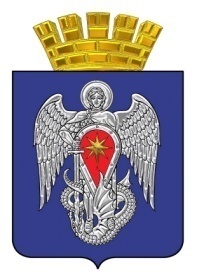 Контрольно-счетная комиссиягородского округа город МихайловкаВолгоградской областиЗАКЛЮЧЕНИЕ№ 8 - 29/04/2022 г.К проекту решения Михайловской городской Думы «Об исполнении бюджета городского округа город Михайловка Волгоградской области за 2021 год».             В соответствии с планом работы контрольно-счетной комиссии городского округа город Михайловка Волгоградской области, утвержденным распоряжением председателя КСК от 04.04.2022 № 24, в целях подготовки заключения на годовой отчёт об исполнении бюджета за 2021 год, с 01.04.2022 по 30.04.2022 г., ведущим инспектором, консультантом КСК Петровой Ю.П., ведущим инспектором, консультантом Кудиновой Е.В. проведена экспертно-аналитическая оценка проекта решения Михайловской городской Думы Волгоградской области  «Об исполнении бюджета городского округа город Михайловка Волгоградской области за 2021 год».Общие положения             Бюджетный кодекс Российской Федерации;            Федеральный закон от 06.10.2003 № 131-ФЗ «Об общих принципах организации местного самоуправления в Российской 	Федерации;              Устав городского округа город Михайловка;              Федеральный закон от 07.02.2011 № 6-ФЗ «Об общих принципах организации и деятельности контрольно-счетных органов субъектов РФ и муниципальных образований»;            Положение о контрольно-счетной комиссии городского округа город Михайловка, утвержденное решением Михайловской городской Думы от 28.12.2009 года № 482;            Положение о бюджетном процессе в городском округе город Михайловка, утвержденное решением Михайловской городской Думы от 26.10.2020 года № 305;            План КСК на 2022 год, утвержденный распоряжением председателя контрольно-счетной комиссии от 04.04.2022 № 24. Цель проверки            Установление соответствия отчета об исполнении бюджета городского округа город Михайловка положениям нормативных правовых актов по бюджетному процессу, в том числе Бюджетному кодексу Российской Федерации, решениям Михайловской городской Думы, иным муниципальным правовым актам.            Установление полноты и достоверности отчета об исполнении бюджета городского округа город Михайловка за 2021 год. Объект проверки            Отчет об исполнении бюджета городского округа город Михайловка за 2021 год.            При подготовке заключения использованы материалы экспертно-аналитических и контрольных мероприятий, проведенных контрольно-счетной комиссией в 2021 году и текущем периоде 2022 года.Соответствие отчета об исполнении бюджета за 2021 год Бюджетному кодексу Российской Федерации и Положению о бюджетном процессе.            В соответствии со ст.264.4 БК РФ и п.2 ст. 23  положения о бюджетном процессе, отчет об исполнении бюджета городского округа город Михайловка за 2021 год представлен Администрацией для подготовки заключения на него в установленный срок 31.03.2022 года.            Ежеквартальные сведения о ходе исполнения местного  бюджета и о численности муниципальных служащих, работниках муниципальных учреждений с указанием фактических затрат на их денежное содержание опубликованы в газете «Призыв» №34 от 27.04.2021 г., «Призыв» № 60 от 27.07.2021 г., «Призыв» № 86 от 26.10.2021 г. Общая характеристика отчета об исполнении бюджета городского  округа город Михайловка за 2021 год.              В соответствии с Положением о бюджетном процессе, непосредственное составление бюджетной отчетности городского округа город Михайловка осуществляет  финансовый отдел администрации городского  округа город Михайловка Волгоградской области.              Проект Решения об исполнении бюджета городского округа представлен на рассмотрение в Михайловскую городскую Думу в следующих параметрах:тыс. руб.тыс. руб.                                   Бюджет городского округа город Михайловка по доходам за 2021 год исполнен в сумме 2118433,0 тыс. руб., в том числе по налоговым и неналоговым доходам в сумме 798451,2 тыс. руб., по безвозмездным поступлениям 1319981,8 тыс. руб. Расходы в 2021 году составили 2109557,2 тыс. руб.              Решением Думы на 2021 год утвержден изначально бездефицитный бюджет. Фактически  бюджет городского округа за 2021 год исполнен с профицитом  в сумме 8875,8 тыс. рублей. Источниками финансирования дефицита бюджета явилось изменение остатков средств на счетах бюджета городского округа и источники внутреннего  финансирования дефицитов бюджета, направленные на погашение кредитов от кредитной организации.              На формирование резервного фонда в бюджете городского округа город Михайловка на 2021 год  первоначально предусматривались средства в сумме 500,0 тыс. рублей. Согласно отчету о расходовании средств резервного фонда администрации городского округа город Михайловка остаток неиспользованных средств резервного фонда составил 380,0 тыс. руб. Расходы резервного фонда составили 120,0 тыс. руб.. Размер лимитов резервного фонда соответствовал требованиям п.3 ст.81 БК РФ и не  превышал 3 процентов утвержденного решениями Михайловской городской Думы общего объема расходов.              По состоянию на 1 января 2021 года и на 1 января 2022 года задолженности по бюджетным кредитам нет. Остаток муниципального долга на 01.01.2022 года составил 62418,3 тыс. руб.              Бюджетные кредиты из бюджета городского округа город Михайловка в 2021 году не выдавались.             Муниципальные гарантии городского округа город Михайловка  в 2021 году юридическим лицам не предоставлялись.Доходы бюджета.    Доходы бюджета создают финансовую базу для выполнения органами местного самоуправления возложенных на них функций удовлетворения публичных потребностей. В связи с этим вопросы пополнения доходной части местного бюджета за счет повышения налоговых и неналоговых доходов являются одним из основных направлений деятельности органов государственной власти и органов местного самоуправления.   Информация о доходах городского округа город Михайловка Волгоградской области и их темпов роста за 2021 год приведена в приложении № 1. Соответствие основных характеристик местного бюджета требованиям Бюджетного кодекса Российской Федерации              В ходе внешней проверки отчёта об исполнении бюджета было проверено соответствие основных характеристик местного бюджета требованиям и ограничениям действующего бюджетного законодательства.              Утверждённый размер резервного фонда городского округа  город Михайловка в размере 500,0 тыс. руб. по итогам 2021 года не превысил предельные значения, установленные п. 3 ст. 81 БК РФ (3 % общего объёма расходов бюджета). В 2021 году расходы из резервного фонда составили 120,0 тыс. руб.            По итогам 2021 года профицит бюджета городского округа составил 8875,8 тыс. руб. при планируемом дефиците 132063,2 тыс. рублей.На погашение кредитов от кредитной организации направлено 8245,7тыс. руб.           Объём муниципального долга городского округа  город Михайловка на 01.01.2022 года сложился по кредитам, полученным муниципальным образованием от кредитных организаций в сумме 62418,3 тыс. руб., что соответствует требованиям части 3 статьи 107 БК РФ и пункту 3 Решения о бюджете.             Проценты за пользование кредитным ресурсом в 2021 году по условиям контракта составили 5928,9 тыс. руб. и  не превысили предельные значения, установленные ст. 111 БК РФ, и п. 4 Решения о бюджете. Основные параметры местного бюджета            Бюджет городского округа  город Михайловка Волгоградской области на 2021 год первоначально был утверждён решением Михайловской городской Думы 25 декабря 2020 года № 356 «О бюджете городского округа город Михайловка на 2021 год и на плановый период 2022 и 2023 годов»» по доходам на 1917784,2 тыс. руб., по расходам на 1917784,2 тыс. руб., т.е. без дефицита бюджета.            В течение финансового года основные характеристики бюджета изменялись три раза: решениями Михайловской городской Думы от 08 апреля 2021 года № 382, от 29 октября 2021 года № 442, от 22 декабря 2021 года № 459.            В результате плановые расходы бюджета на 2021 год составили 2202608,1 тыс. руб., что на 284823,9 тыс. руб., или на 14,9 % больше первоначально утверждённых назначений, доходы уточнены до 2070544,9 тыс. руб. и соответственно увеличились на 152760,7 тыс. руб., или  8% процентов. Дефицит планировался в размере 132063,2 тыс. рублей, или 26,9%  к объему доходов бюджета без учета безвозмездных поступлений и доходов по дополнительным нормативам отчислений.            При сравнении утвержденных плановых назначений с первоначальными параметрами бюджета установлено:  налоговые и неналоговые доходы увеличивались на 61120,1 тыс. руб. или 8,5%, безвозмездные поступления от других бюджетов бюджетной системы Решениями Михайловской городской Думы увеличились на 91019,9 тыс. руб. или 7,6%, расходы утверждены  – на 284823,9 тыс. руб. (14,9%) выше первоначальных параметров бюджета.            Фактически бюджет исполнен по доходам на 2118433,0 тыс. руб., или 99,6% по расходам на 2109557,2 тыс. руб., или на 93,4 % с профицитом 8875,8 тыс. рублей.             Отчёт об исполнении бюджета городского округа город Михайловка по состоянию на 1 января 2021 года (ф. 0503317), представленный Администрацией городского округа  город Михайловка к внешней проверке, в графах «утверждённые бюджетные назначения» по расходам содержит показатели не соответствующие утверждённым решением Думы о бюджете на 2021 год. Отклонение составило 56438,2 тыс. руб. (в сторону увеличения) доходной части бюджета. Данное расхождение сложилось за счёт изменения безвозмездных поступлений из областного бюджета в конце года. Наиболее крупные из них:- дотации на поддержку мер по обеспечению сбалансированности местных бюджетов для решения отдельных вопросов местного значения исходя из динамики собственных ресурсов по итогам шести месяцев 2021 года (увеличиваются на 35 000,0 тыс. рублей);- субсидии местным бюджетам на софинансирование капитальных вложений в объекты муниципальной собственности на реализацию мероприятий по созданию дополнительных мест для детей в возрасте от 1,5 до 3 лет в образовательных организациях, осуществляющих образовательную деятельность по образовательным программам дошкольного образования, которые осуществляются из местных бюджетов (увеличиваются на 25 880,5 тыс. рублей);- субсидии из областного бюджета бюджетам муниципальных образований Волгоградской области на обеспечение устойчивого сокращения непригодного для проживания жилищного фонда (уменьшаются на 371,8 тыс. рублей);- субвенции на предоставление субсидий гражданам на оплату жилого помещения и коммунальных услуг в соответствии с Законом Волгоградской области от 12.12.2015 № 1145-ОД "О наделении органов местного самоуправления муниципальных районов и городских округов государственными полномочиями Волгоградской области по оказанию мер социальной поддержки населению по оплате жилого помещения и коммунальных услуг" (увеличиваются на 997,0 тыс. рублей);- субвенции на организацию и осуществление деятельности по опеке и попечительству (увеличиваются на 1,5 тыс. рублей);- субвенции на осуществление образовательного процесса по реализации образовательных программ дошкольного образования муниципальными дошкольными образовательными организациями (уменьшаются на 5 983,2 тыс. рублей);- субвенции на осуществление образовательного процесса по реализации образовательных программ начального общего, основного общего, среднего общего образования муниципальными общеобразовательными организациями (увеличиваются на 9 036,8 тыс. рублей);- субвенции на реализацию Закона Волгоградской области от 10 ноября 2005 г. № 1111-ОД "Об организации питания обучающихся (1 - 11 классы) в общеобразовательных организациях Волгоградской области" (уменьшаются на 275,8 тыс. рублей);- субвенции на предоставление мер социальной поддержки по оплате жилого помещения и коммунальных услуг работникам библиотек и медицинским работникам образовательных организаций, работающим и проживающим в сельских населенных пунктах, рабочих поселках (поселках городского типа) в Волгоградской области (уменьшаются на 10,0 тыс. рублей);-  субвенции на предоставление мер социальной поддержки по оплате жилья и коммунальных услуг специалистам учреждений культуры (библиотек, музеев, учреждений клубного типа) и учреждений кинематографии, работающим и проживающим в сельской местности, рабочих поселках (поселках городского типа) (уменьшаются на 503,0 тыс. рублей);- субвенции на компенсацию (возмещение) выпадающих доходов ресурсоснабжающих организаций, связанных с применением льготных тарифов на коммунальные ресурсы (услуги) и техническую воду, поставляемые населению (уменьшаются на 2 369,4 тыс. рублей);- субвенции на осуществление образовательного процесса по реализации образовательных программ дошкольного образования муниципальными общеобразовательными организациями (уменьшаются на 2 049,9 тыс. рублей);- субвенции на предупреждение и ликвидацию болезней животных, их лечение, защиту населения от болезней, общих для человека и животных, в части реконструкции и содержания скотомогильников (биотермических ям) (уменьшаются на 220,0 тыс. рублей);- субвенции бюджетам муниципальных районов и городских округов на осуществление государственных полномочий по предоставлению мер социальной поддержки детям-сиротам и детям, оставшимся без попечения родителей, лицам из числа детей-сирот и детей, оставшихся без попечения родителей, лицам, потерявшим в период обучения обоих родителей или единственного родителя (уменьшаются на 995,1 тыс. рублей);- субвенции бюджетам муниципальных районов и городских округов на осуществление государственных полномочий по выплате вознаграждения за труд, причитающегося приемным родителям, патронатным воспитателям, и предоставлению приемным родителям мер социальной поддержки (уменьшаются на 1 210,3 тыс. рублей);- субвенции на выплату компенсации части родительской платы за присмотр и уход за детьми в образовательных организациях, реализующих образовательную программу дошкольного образования (уменьшаются на 202,7 тыс. рублей);- межбюджетные трансферты на ежемесячное денежное вознаграждение за классное руководство педагогическим работникам государственных и муниципальных общеобразовательных организаций (уменьшаются на 286,4 тыс. рублей).  Плановые налоговые и неналоговые доходы бюджета городского округа город Михайловка в 2021 году исполнены на 111,1% (в бюджет поступило на 79979,3 тыс. руб. больше, чем планировалось), в том числе налоговые доходы 107,0% (поступило на 42430,8 тыс. руб. больше, чем планировалось).Не выполнены прогнозные показатели: -по  единому налогу на вмененный доход выполнение составило 84,3%  от первоначального плана или на 1631,9 тыс. руб. в бюджет поступило меньше, чем планировалось;   -по налогу на имущество физических лиц (37,7 % от первоначального плана или на 13946,9 тыс. руб. меньше, чем планировалось);   -по земельному налогу (89,7 % от первоначального плана или на 7303,0 тыс. руб. меньше, чем планировалось);    -по доходам от оказания платных услуг (92,6 % от первоначального плана или на 739,6 тыс. руб. меньше, чем планировалось)- по платежам при пользовании природными ресурсами (93,6% от первоначального плана или на 77,2 тыс. руб. меньше, чем планировалось)    В целом, за анализируемый период, в бюджет городского округа поступило 2118433,0 тыс. руб. (102,3 % утвержденных плановых назначений), в том числе: налоговые и неналоговые доходы – 798451,2 тыс. руб. (102,4 %), безвозмездные поступления – 1319981,8 тыс. руб. (102,3%). В общей  сумме поступивших доходов доля налоговых и неналоговых платежей составляет  37,7 %, безвозмездных поступлений – 62,6%, в предыдущем году данное соотношение составляло 41,0%  и 59,1 % в 2019 году 44,6% и 55,4 % , в 2018 году 48,5 % и 51,5%  соответственно.            По сравнению с 2020 годом, в 2021, общая сумма доходов  увеличилась на  336174,3 тыс. руб., при этом  налоговые и неналоговые доходы увеличились на  67927,6 тыс. руб.,  безвозмездные поступления  увеличились на  268246,7тыс. руб.            Динамика поступлений общей суммы доходов, налоговых и неналоговых доходов в бюджет городского округа город Михайловка за 2019-2021 годы представлена в следующей таблице:     тыс. руб.            Из таблицы видно, что ежегодные налоговые и неналоговые доходы городского округа, в период с 2019 по 2021 год, увеличились с 719827,0 тыс. руб. до 798451,2 тыс. руб. (+10,9 %), при этом  налоговые доходы увеличились с 587633,6 тыс. руб. до 648036,0 тыс. руб.(+10,3 %), неналоговые с 132193,4 тыс. руб. до 150415,2 тыс. руб.(+13,8%).            В анализируемом периоде наблюдается увеличение как налоговых, так и неналоговых доходов. Следует отметить, что доля налоговых и неналоговых доходов в общей структуре доходов имеет тенденцию к снижению (в 2019 году - 44,6%, в 2021 году - 37,7%). Также следует отметить, что снижается доля налоговых доходов (в 2019 году – 36,4%, в 2021 году – 30,6%), доля неналоговых доходов также снижается (в 2019 году – 8,2%, в 2021 году – 7,1%). Доля безвозмездных поступлений в общей структуре доходов увеличилась (с 55,4% до 62,3%).              В 2021 году, в структуре налоговых и неналоговых доходов городского бюджета налоговые доходы составляют 81,2  %, а неналоговые доходы 18,8 %.            На диаграмме приведена информация о структуре налоговых доходов городского округа в 2021 году.           Наибольший удельный вес в структуре налоговых доходов по-прежнему занимает налог на доходы физических лиц - 69% (441433,4 тыс. руб.). В общей сумме налоговых доходов, доля налогов на имущество составляет 11,0 % (72350,8 тыс. руб.), налоги на совокупный доход -  13,0 % (84641,2 тыс. руб.), госпошлина  - 1,0  % (7625,5 тыс. руб.).          Анализ структуры налоговых платежей показывает, что в сравнении с 2020 годом, увеличился удельный вес НДФЛ (с 67,0 % до 69,0%), доля поступлений от ЕНВД уменьшилась (с 6,0 % до 1,0%), что объясняется изменением налогового законодательства (с 01 января 2021 года данный специальный налоговый режим отменен, а применявшие его налогоплательщики были обязаны перейти на иной вид налогообложения). Отмена ЕНВД повлекла увеличение налогоплательщиков, перешедших на патентную систему налогообложения и УСН. Доля поступлений от налога на патент, УСН, единого сельскохозяйственного налога увеличилась (с 6% до 12%). Доля поступлений от налога на имущество физических лиц уменьшилась (с 3,0 % до 1,0%), что обусловлено изменением налогового законодательства, в части определения налоговой базы исходя из кадастровой стоимости объектов налогообложения. Одновременно с этим, на первые три налоговых периода установлены понижающие коэффициенты, а также производились возвраты налога, связанные с проведенными перерасчетами за предшествующие три года.            Анализ фактического исполнения доходной части бюджета городского округа в разрезе отдельных видов доходов за 2021 год, в сравнении с плановыми показателями, представлен в приложении №1.            Анализ структуры доходов бюджета городского округа город Михайловка за 2021 год показал:              Налоговые и неналоговые доходы бюджета в 2021 году увеличились в абсолютном значении на 67927,6 тыс. руб.,  в процентном отношении снизились на 3,3 процентных пункта и составили 798451,2 тыс. руб. или  37,7% в общей сумме доходов бюджета городского округа. На изменение доли налоговых и неналоговых доходов повлияло увеличение суммы поступлений по безвозмездным поступлениям, как в абсолютном, так и в относительном значении. Доля безвозмездных поступлений в бюджет городского округа  увеличилась на 3,3 процентных пункта, при этом абсолютная величина безвозмездных поступлений увеличилась на 268246,7 тыс. руб.                 Безвозмездные поступления в 2021 году составили 1319981,8 тыс. руб. (62,3%).           Динамика изменения  доходов в 2021 году по отношению к 2020 году                                                                                                                                                тыс. руб.               Поступление налоговых доходов в разрезе конкретных налогов и сборов       Налоговые доходы бюджета городского округа город Михайловка за 2021 год исполнены в сумме 648036,0 тыс. руб., или 107,0% к первоначальному плану и 102,1% к уточненному  плану.  По сравнению с предыдущим годом, сумма налоговых поступлений, в 2021 году, увеличилась на 46394,8 тыс. руб., и в общей структуре доходов составила  30,6 %.  Снижение поступлений по налоговым доходам  наблюдается: - по ЕНВД на 26341,0 тыс. руб. или 75,1 %. Исполнение поступлений по ЕНВД в 2021 году составило 8744,0 тыс. руб., или 84,3 % от первоначального плана, 101,1%  от величины утвержденного плана и 24,9 % от суммы поступлений прошлого года. Объясняется изменением налогового законодательства (с 01 января 2021 года данный специальный налоговый режим отменен). - по земельному налогу на 3857,1 тыс. руб. или 5,7 %. Исполнение поступлений по земельному  налогу в 2021 году составило 63897,0 тыс. руб., или 89,8 % от первоначального плана, 100,8%  от величины утвержденного плана и 94,3 % от суммы поступлений прошлого года. Снижение поступлений по земельному налогу произошло за счет сокращения поступлений от организаций, так как Комитетом по управлению государственным имуществом Волгоградской области утверждены новые результаты государственной кадастровой оценки различных категорий земель Волгоградской области. - по налогу на имущество физических лиц на 7349,5 тыс. руб. или 46,5%. Исполнение поступлений по земельному  налогу в 2021 году составило 8453,8 тыс. руб. Отклонение от первоначального плана по поступлениям налога на имущество составило 13946,9 тыс. руб. или 62,3 %. Объясняется изменением налогового законодательства, в части определения налоговой базы исходя из кадастровой стоимости объектов налогообложения (ранее расчет производился исходя из инвентаризационной стоимости). Одновременно с этим, на первые три налоговых периода установлены понижающие коэффициенты, а также производились возвраты налога, связанные с проведенными перерасчетами за предшествующие три года.     По остальным налоговым платежам, в сравнении с предыдущим годом, наблюдается рост поступлений:            -по НДФЛ на 41166,9 тыс. руб., т.е. сумма поступлений увеличилась на 10,3 %;            -по единому сельскохозяйственному налогу  на 23024,9 тыс. руб., или на 71,6 %.           Повышение произошло в результате повышения цен на реализуемую сельскохозяйственную продукцию.-по налогу, взимаемого в связи с применением патентной системой налогообложения и УСН на 1509,2 тыс. руб. или на 282,3%.Повышение произошло в результате отмены ЕНВД и переход плательщиков на патентную систему налогообложения и УСН.- государственная пошлина на 703,1 тыс. руб. или 10,2%.- акцизы на 3796,3 или на 9,9%.Льготы  по налоговым платежам.         Льготы по земельному налогу установлены:В соответствии с п.1 ст. 395 Налогового Кодекса РФ;      2.   На основании Решения Михайловской городской Думы в соответствии со статьей 395 Налогового Кодекса РФ:                       -  органам местного самоуправления;                      - Ветеранам и инвалидам ВОВ, а также ветеранам и инвалидам боевых действий;                      - Героям Советского Союза, Героям Российской Федерации, полным кавалерам ордена Славы;                      -  инвалидам, имеющим I группу инвалидности, а также лицам, имеющим II группу инвалидности;                      - инвалидам с детства, лицам, отнесенным к категории ребенок–инвалид, лицам имеющим на иждивении инвалидов с детства и (или) лиц, отнесенных к категории ребенок–инвалид;                       - физическим лицам, имеющим право на получение социальной поддержки в соответствии с Законом Российской Федерации "О социальной защите граждан, подвергшихся воздействию радиации вследствие катастрофы на Чернобыльской АЭС", в соответствии с Федеральным законом от 26 ноября 1998 года N 175-ФЗ "О социальной защите граждан Российской Федерации, подвергшихся воздействию радиации вследствие аварии в 1957 году на производственном объединении "Маяк" и сбросов радиоактивных отходов в реку Теча" и в соответствии с Федеральным законом от 10 января 2002 года N 2-ФЗ "О социальных гарантиях гражданам, подвергшимся радиационному воздействию вследствие ядерных испытаний на Семипалатинском полигоне";                    - физическим лицам, принимавшим в составе подразделений особого риска непосредственное участие в испытаниях ядерного и термоядерного оружия, ликвидации аварий ядерных установок на средствах вооружения и военных объектах;                     -физическим лицам, получившим или перенесшим лучевую болезнь или ставшим инвалидами в результате испытаний, учений и иных работ, связанных с любыми видами ядерных установок, включая ядерное оружие и космическую технику;                     -автономным, бюджетным и казенным учреждениям, созданным городским округом город Михайловка для осуществления управленческих, социально-культурных и иных функций некоммерческого характера, деятельность которых финансируется из бюджета городского округа город Михайловка Волгоградской области;                      -организациям, реализующим инвестиционные проекты на территории городского округа город Михайловка Волгоградской области и заключившим инвестиционные соглашения с Администрацией Волгоградской области в части земельных участков, используемых в целях осуществления инвестиционной деятельности и в пределах срока окупаемости инвестиционного проекта, но не более трех лет;                      - организации - резиденты в отношении земельных участков, используемых для реализации инвестиционных проектов в рамках соглашения об осуществлении деятельности на территории опережающего социально-экономического развития "Михайловка", на срок действия данного соглашения.         Льготы по налогу на имущество установлены:в соответствии со ст. 407 Налогового Кодекса РФ;на основании Решения Михайловской городской Думы:                       - совместно проживающим родителям и детям многодетных семей, признанным таковыми согласно Закону Волгоградской области от 21 ноября 2008 г. N 1775-ОД "О мерах социальной поддержки многодетных семей в Волгоградской области", за исключением детей, находящихся на полном государственном обеспечении;            - собственникам, имеющим на иждивении детей-инвалидов, за исключением детей, находящихся на полном государственном обеспечении.Сумма выпадающих доходов от предоставления налоговых льгот контрольно-счетной комиссии не представлена, в связи с тем, что в соответствии с пп. б, п. 1 Приказа Минфина РФ и Федеральной налоговой службы от 30 июня 2008 г. N 65н/ММ-3-1/295@ "Об утверждении периодичности, сроков и формы представления информации в соответствии с Правилами взаимодействия органов государственной власти субъектов Российской Федерации и органов местного самоуправления с территориальными органами федерального органа исполнительной власти, уполномоченного по контролю и надзору в области налогов и сборов, утвержденными постановлением Правительства Российской Федерации от 12 августа 2004 г. N 410", представление сведений  осуществляется территориальными органами ФНС России в финансовые органы субъектов Российской Федерации и в финансовые органы местных администраций в срок не позднее первого августа года, следующего за отчетным. Меры принудительного взыскания задолженности и состояние задолженности по налоговым платежам.         В администрации городского округа город Михайловка продолжается работа межведомственной комиссии по мобилизации доходов в консолидированный бюджет Волгоградской области и бюджет городского округа, а также вопросам неформальной занятости. В работе комиссии принимают участие работники  налоговой службы, службы судебных приставов, начальники отделов администрации, руководитель центра занятости населения, представители внебюджетных государственных фондов, контролирующие органы.            Задачами комиссии являются обеспечение взаимодействия территориальных подразделений федеральных органов исполнительной власти, исполнительных органов местного самоуправления при осуществлении ими своих полномочий по формированию и увеличению налоговых и неналоговых доходов, организация работы по обеспечению выполнения требований трудового законодательства в части своевременности и полноты выплаты заработной платы. Кроме того, на заседаниях комиссии рассматриваются вопросы соблюдения работодателями оплаты труда не ниже установленного регионального минимума и снижения неформальной занятости населения.            В 2021 году в рамках работы межведомственной комиссии были рассмотрены вопросы погашения задолженности по налогам и иным обязательным платежам во все уровни бюджета РФ, снижения неформальной занятости населения и соблюдения работодателями установленного регионального минимума уровня оплаты труда наемным работникам. В отчетном периоде проведено 89 заседаний комиссии, в том числе по задолженности по налогам и сборам -27 заседаний, по снижению неформальной занятости -24, по оплате труда -24, по вопросам сотрудничества хозяйствующих субъектов с органами центра занятости населения -4, по вопросам сохранения занятости граждан предпенсионного возраста -10.             По результатам работы комиссии в 2021 году дополнительно поступило во все уровни бюджета 38329,4 тыс. руб. (+1,1 %, по отношению к предыдущему году).            Согласно данным, содержащимся в Информационном массиве, переданным Михайловской ИФНС №6 по Волгоградской области за 2021 год сумма  недоимки в городской бюджет по состоянию на 01.01.2022 года составила 22088,5 тыс. руб. По сравнению с началом предыдущего года недоимка по налоговым платежам, которые являются основными в формировании местного бюджета, уменьшилась на 4596,4 тыс. руб. или 17,2 %.   Сумма недоимки  по налоговым платежам, которые являются основными в формировании местного бюджета в 2021 году                                                                                  тыс. руб.Поступление неналоговых доходов.             Неналоговые доходы в 2021 году исполнены на 103,7%  от уточненного плана и поступили в объеме 150415,2 тыс. руб., что составляет  7,1%  суммы доходов городского округа. По сравнению с 2020 годом, в 2021 поступления увеличились на 21532,8 тыс. руб., или на 16,7%.На диаграмме приведена информация о структуре неналоговых доходов городского округа в 2021 году.  - доходы, получаемые в виде арендной либо иной платы за передачу имущества 65,5%;-	доходы от продажи материальных и нематериальных активов  11,4 %;-	доходы от оказания платных услуг и компенсации затрат государства  6,1 %;-	штрафы, санкции   6,5 %;-	платежи при пользовании природными ресурсами   0,7 %;-	перечисление части прибыли муниципальных унитарных предприятий   1,0 %;-	прочие доходы от использования имущества и прав находящегося в муниципальной собственности  8,6%;-	прочие неналоговые поступления  0,1 %.       Анализ структуры неналоговых доходов показал, что  значительного изменения удельного веса доходов, в 2021 году, относительно предыдущего года не произошло. Доля доходов, получаемых в виде арендной или иной платы за передачу имущества уменьшилась с 77,3% до 65,5%, но осталась наиболее существенной, доля прочих доходов от использования имущества увеличилась с 3,7% до 8,6%,  Увеличилась доля штрафов  - с 4,7 % до 6,5%., доходов от оказания платных услуг с 5,9 % до 6,1 %, от продажи материальных и нематериальных активов с 6,5% до 11,4%.  В абсолютном значении поступления уменьшились по следующим неналоговым доходам: по доходам, получаемых в виде арендной или иной платы за передачу имущества на 1026,3 тыс. руб., по прочим неналоговым доходам на 275,6 тыс. руб.            Доходы от использования имущества, находящегося в государственной и муниципальной собственности составляют 113042,2 тыс. руб. или 75,2 % в общей сумме неналоговых  платежей.  Бюджетные назначения исполнены на 103,7 % к утвержденному плану. К уровню 2020 года поступления увеличились на 7745,2 тыс. руб., или на 7,4 % . Увеличение суммы доходов объясняется ростом прочих поступлений от использования имущества и прав находящихся в государственной и муниципальной собственности (за исключением имущества бюджетных, автономных, ГУП и МУП) на 8192,6 тыс. руб. или 172,5% к уровню 2020 года. Рост поступлений связан с изменениями в законодательстве о перезаключении договоров аренды земельных участков, на которых располагаются нестационарные торговые объекты-павильоны.             Доходы от использования имущества, находящегося в государственной и муниципальной собственности включают в себя:            1. Арендная или иная плата за передачу в возмездное пользование муниципального имущества составляет 98579,4 тыс. руб. или 87,2 % от общей суммы доходов от использования имущества, находящегося в государственной и муниципальной собственности, поступивших в 2021 году. Фактическое поступление арендной платы или иной платы за передачу в  возмездное пользование имущества относительно первоначально утвержденных плановых назначений составило 113,8 %. Плановые назначения указанных доходов исполнены на 103,1 %. По сравнению с 2020 годом, поступления по данному виду доходов уменьшились на 1026,3 тыс. руб. или на  1,0 %. Данное снижение вызвано снижением поступлений от арендной платы за земельные участки, расположенные на территории городского округа. По сравнению с 2020 годом поступления сократились на 5650,4 тыс. руб. или на 6,1%. Снижение поступлений обусловлено изменением кадастровой стоимости земельных участков по категориям земель населенных пунктов, а также с переоформлением договоров аренды земельных участков, находящихся под нестационарными торговыми объектами.                           В прошедшем 2021 году администрацией городского округа город Михайловка проводилась адресная работа с должниками – арендаторами земельных участков.  За 2021 год подготовили 834 акта сверки расчетов, из них 456 с физическими лицами и 378 с юридическими лицами, оповестили по телефону 521 физическое лицо, 65 юридических лица, в результате чего в бюджет городского округа поступило арендной платы в сумме 3769,5 тыс. руб.                                         За период с 01.01.2021 по 31.12.2021 года предъявлено 986 претензий   на сумму 13557,3 тыс. руб., удовлетворено претензий 778 на сумму 9021,5 тыс. руб.; предъявлено 566 исков на сумму – 14051,1 тыс. руб., удовлетворено 410 исков на сумму 5035,4 тыс. руб. В соответствии с предъявленными исками погашено в добровольном порядке до вынесения судебного решения 379,5 тыс. руб., погашено в добровольном порядке по решению судов 191,1 тыс. руб., взыскано по исполнительным листам 3028,1 тыс. руб. Дополнительно проводится работа по расторжению договоров аренды земельных участков с арендаторами, имеющими задолженность по арендной плате за землю. В соответствии с Постановлением Администрации городского округа город Михайловка Волгоградской области от 30 августа 2017 г. N 2337 "Об утверждении Порядка принятия решения о признании безнадежной к взысканию, списанию, восстановлению в учете задолженности по денежным обязательствам перед бюджетом городского округа город Михайловка Волгоградской области" в 2021 году была списана безнадежная к взысканию задолженность по аренде земельных участков в сумме 10927,9 тыс. руб. (пост. от 21.05.2021 № 1429, от 01.07.2021 г. № 1889, от 16.09.2021 г. № 2828 и от 30.12.2021 г. № 3878).              По состоянию на 01.01.2022 года по арендной плате за пользование земельным участком имеется задолженность в сумме 47360,9 тыс. руб. (-14865,9 тыс. руб., относительно предыдущего года), в том числе текущая задолженность 2021                                                                                                                                                                                                                                                                       года составляет 13640,6 тыс. руб., прошлых лет – 33720,3 тыс. руб. Задолженность арендаторов (за исключением прочих) составляет 42373,5 тыс. руб., в том числе задолженность по предприятиям, на которых введена процедура банкротства, - 10366,7 тыс. руб., задолженность по ликвидированным организациям – 12290,6 тыс.руб., задолженность, подлежащая списанию с связи со смертью плательщика – 110,8 тыс. руб. Направлено на взыскание в  Федеральную службу судебных приставов - 17864,60 тыс. руб. По задолженности на сумму 965,2 тыс. руб. направлены досудебные претензии. Таким образом, несмотря на то, что в целом задолженность, по сравнению с предыдущим годом, уменьшилась на 14865,9 тыс. руб.,  остается резерв пополнения доходной части бюджета.              По состоянию на 01.01.2022 года, по доходам от  аренды муниципального имущества, также имеется задолженность в сумме 264,6 тыс. руб.Наиболее крупным плательщиком, имеющим задолженность, является:-  АО «СГ-Трейдинг» (46,6 тыс. руб., в т. ч. пени 3,6 тыс. руб.),- ИП Пудовкина Г.Г. (94,3 тыс. руб., в т. ч. пени 1,1 тыс. руб.),- ИП Удовиченко Я.В. (55,5 тыс. руб., в т. ч. пени 1,2 тыс. руб.),- ПАО Мегафон (42,5 тыс. руб., в т. ч. пени 1,3 тыс. руб.),для взыскания которой администрацией проводится работа, как в досудебном, так и в судебном порядке.       2. В соответствии со ст. 62 БК РФ неналоговые доходы местных бюджетов формируются в соответствии со ст. 41,42 и 46 БК РФ, в том числе за счет части прибыли МУП, остающейся после уплаты налогов и иных обязательных платежей, в размерах, определяемых в порядке, установленном муниципальными правовыми актами представительных органов муниципальных образований.      Пунктом 2.3. Решения Михайловской городской Думы Волгоградской области от 16.04.2014 года № 876 «Об утверждении Порядка определения размера части прибыли, подлежащей перечислению в бюджет городского округа город Михайловка Волгоградской области муниципальными унитарными предприятиями» предусмотрено, что размер части прибыли, подлежащей перечислению в бюджет городского округа муниципальным унитарным предприятиям, устанавливается Михайловской городской Думой и не может быть более 25% и менее 10%, остающейся в распоряжении муниципальных унитарных предприятий прибыли после уплаты налогов и иных обязательных платежей на очередной финансовый год. Пунктом 3.1. вышеуказанного Решения установлен срок  уплаты части прибыли, остающейся в распоряжении МУП, а именно,  до 1 августа.       Решением Михайловской городской Думы Волгоградской области от 11.06.2014 года № 882 «Об установлении размера отчислений части прибыли муниципальных унитарных предприятий, подлежащей перечислению в бюджет городского округа город Михайловка Волгоградской области» утвержден размер части прибыли, остающейся в распоряжении муниципальных унитарных предприятий, подлежащей перечислению в бюджет – 15 процентов.  Согласно протоколу заседания балансовой комиссии по определению эффективности деятельности муниципальных унитарных предприятий, по итогам работы за 2020 год, от 12.05.2021 года результатом хозяйственной деятельности двух муниципальных унитарных предприятий из четырех является прибыль. Общая сумма перечислений в бюджет в соответствии с установленным Михайловской городской Думой размером отчислений должна составить в 2021 году 1020,6 тыс. руб.         Общая сумма доходов от перечисления части прибыли, остающейся после уплаты налогов  в 2021 году фактически составила 1520594,55 руб., что составляет 1,0 % от общей суммы доходов от использования имущества, находящегося в государственной и муниципальной собственности. Проверкой установлено, что сумма чистой  прибыли предприятий и сумма части прибыли, подлежащей перечислению в бюджет городского округа, соответствуют бухгалтерской отчетности учреждений, размещенной в сети интернет.        Выполнение поступлений по отношению к первоначально утвержденному плану  составляет 126,7 %, к уточненным бюджетным назначениям 100,0%, к предыдущему году 161,5 %.  В бюджет городского округа в отчетном периоде поступила сумма от МУП «Городское хозяйство» в сумме 500,00 тыс. руб. по  Решению суда от 19.01.2021 № А12-28696/2020 за 2019 год.             3. Прочие доходы от использования имущества и прав, находящихся в муниципальной собственности,  в 2021 году, составили    12942,2 тыс. руб., или 11,4 % от общей суммы доходов от использования имущества, находящегося в государственной и муниципальной собственности. Отклонение от  утвержденных плановых показателей  1048,2 тыс. руб., или 8,8 %,  от первоначального плана на 2021 год 9642,2 тыс. руб. или 392,2 %. Рост поступлений связан с изменениями в законодательстве, о перезаключении договоров аренды земельных участков, на которых располагаются нестационарные торговые объекты-павильоны.               Доходы от  продажи материальных и нематериальных активов, а именно, фактические поступления по доходам от реализации имущества в 2021 году составили 17214,4 тыс. рублей (103,7 %) от плана с учетом всех внесенных изменений (16600,0 тыс. руб.). К уровню 2020 года общая сумма поступлений увеличилась в 2 раза или на 8808,3 тыс. руб. В общей сумме неналоговых доходов  доходы от реализации имущества составляют 11,4 %,  из них:- 3819,6 тыс. руб. доходы от продажи земельных участков (2,5 % в составе неналоговых доходов). Отклонение от  утвержденных плановых показателей  (+319,6) тыс. руб., или (+9,1 %), от первоначального плана на 2021 год (+1092,6) тыс. руб. или (+28,6) %;-  9404,5 тыс. руб. доходы от продажи муниципального имущества по прогнозному плану приватизации по результатам аукциона. Отклонение от  первоначального плана на 2021 год составило (+7004,5) тыс. руб., т.е. в 4 раза выше, чем планировалось изначально, объясняется отсутствием оценки имущества при прогнозировании суммы доходов.- 3510,0 тыс. руб. (2,3 % в составе неналоговых доходов) в рамках реализации Федерального закона от 22.07.2008 № 159-ФЗ «Об особенностях отчуждения недвижимого имущества, находящегося в государственной собственности субъектов Российской Федерации или в муниципальной собственности и арендуемого субъектами малого и среднего предпринимательства, и о внесении изменений в отдельные законодательные акты Российской Федерации».  - 416,1 тыс. руб. в рамках реализации Положения о продаже долей в праве общей долевой собственности на жилые помещения, находящихся в собственности муниципального образования городского округа город Михайловка Волгоградской области, утвержденного Решением Михайловской городской Думы Волгоградской области от 27.05.2020 № 280.-  64,0 тыс. руб. доходы от реализации имущества, находящегося в оперативном управлении учреждений, в части реализации материальных запасов по указанному имуществу (реализация металлолома).              Проверка показала: из 18 нежилых объектов, включенных в План приватизации в 2021 году:- приватизировано 4 объекта, в том числе 2 здания (общей площадью 345,8 кв.м) , одно нежилое здание, расположенное на земельном участке (общая площадь здания 79,9 кв.м., общая площадь земельного участка 601,0 кв.м.), одно нежилое здание и здание гаража, расположенные на земельном участке (здание общей площадью 85,8 кв.м., здание гаража общей площадью 39,0 кв. м., земельный участок общей площадью 494,0 кв.м). В соответствии с условиями и требованиями Федерального закона 178-ФЗ «О приватизации государственного и муниципального имущества» все объекты реализованы по результатам проведения аукциона. Сумма, поступившая в бюджет, от приватизации составила 8890,0 тыс. руб.;- не приватизировано 14 объектов (77,8%) на сумму 12587,1 тыс. руб. (сумма указана согласно отчета об оценке приватизируемого муниципального имущества городского округа город Михайловка Волгоградской области за 2021 год), в том числе 2 комплекса нежилых зданий (2402,2 тыс. руб.), 2 объекта незавершенного строительства (275,4 тыс. руб.), 7 нежилых зданий (3111,1 тыс. руб. (нежилое здание, расположенное в ст. Етеревская, ул. Ленина,59 – нет оценки)), 1 здание бани (125,2 тыс. руб.), 1 фельдшерско-акушерский пункт (нет оценки), 1 нежилое помещение (6673,2 тыс. руб.).            Также, в план приватизации были включены семь автомобилей. Проверка показала, что из 7 автомобилей в 2021 году приватизировано 3 автомобиля (ВАЗ 21074, специальный автомобиль урал-375, тягач АТС – 59Г). Сумма, поступившая в бюджет, от приватизации составила 514,5 руб.Не приватизировано 4 автомобиля на сумму 194,1 тыс. руб. (сумма указана согласно отчета об оценке приватизируемого муниципального имущества городского округа город Михайловка Волгоградской области за 2021 год).Кроме того в план приватизации были включены обыкновенные именные бездокументарные акции АО «Михайловская ТЭЦ» 98 000 000 штук. Приватизация акций проводилась путем проведения аукциона. Аукцион не состоялся в связи с отсутствием заявок.             Таким образом, общая цена продажи за семь объектов составила 9404,5 тыс. руб.                                          Общая сумма от приватизации, поступившая в бюджет вместе с доходами от продажи имущества в порядке реализации Федерального закона от 22.07.2008 №159-ФЗ «Об особенностях отчуждения недвижимого имущества, находящегося в государственной собственности субъектов Российской Федерации или в муниципальной собственности и арендуемого субъектами малого и среднего предпринимательства, и о внесении изменений в отдельные законодательные акты Российской Федерации» составила 12914,5 тыс. руб.              В целом анализ выполнения Плана приватизации в 2021 году показал, что в План приватизации имущества, находящегося в собственности городского округа город Михайловка Волгоградской области на 2021 год было включено 26 объектов, которые расположены как на территории города Михайловка Волгоградской области, так и на сельских территориях городского округа. По результатам торгов приватизировано 7 объектов. В отношении 17 объектов аукцион проводился, но не состоялся по причине отсутствия заявок.              Доходы от оказания платных услуг. Фактические поступления   вышеуказанных доходов в 2021 году составили 9197,3 тыс. руб., что ниже первоначально запланированных сумм на 739,6 тыс. руб. или на 7,4 %. Отклонение в сторону увеличения фактических поступлений от утвержденных плановых показателей составляет 537,3 тыс. руб., таким образом, план по доходам от оказания платных услуг выполнен на 106,2 %.   К уровню 2020 года общая сумма поступлений увеличения на 1549,5 тыс. руб. или на 20,3%.               В целом доходы от оказания платных услуг и компенсации затрат государства состоят:- из родительской платы за присмотр и уход за ребенком (размер родительской платы утвержден постановлением администрации от 19.01.2018 г. № 114)- 5386,8 тыс. руб.;- суммы доходов от оказания платных услуг -1113,2 тыс. руб.;- возмещения коммунальных услуг -778,9 тыс. руб.;- компенсации затрат бюджета городского округа -1918,4 тыс. руб.                Поступление в доход бюджета городского округа город Михайловка за 2021 год платежей при пользовании природными ресурсами составило 1122,8 тыс. руб., или 102,1 % по отношению к уточненному плану, 93,6 % к первоначально предусмотренному плану (-77,2 тыс. руб.).                 «Штрафы, санкции, возмещение ущерба» в 2021 году поступили в бюджет городского округа в сумме 9702,2 тыс. руб. или 101,1% по отношению к уточненному плану. По сравнению с 2020 годом   поступления выросли на 3680,3 тыс. руб. или  на 61,1%.  Предоставление льгот по  неналоговым платежам                     Категория арендаторов, имеющих льготы по арендной плате за землю, определена Порядком расчета арендной платы за земельные участки, государственная собственность на которые не разграничена и земельные участки, находящиеся в собственности Волгоградской области, предоставленные в аренду без торгов, утвержденного постановлением администрации Волгоградской области от 22.08.2011 № 469-п.                   Значения льгот утверждены решением Михайловской городской Думы от 05.05.2008 г. № 322 «Об утверждении значений коэффициентов к Порядку расчета арендной платы за земельные участки, государственная собственность на которые не разграничена, и земельные участки, находящиеся в собственности Волгоградской области».  Сумма выпадающих доходов в 2021 году составила  7924,7 тыс. руб. Безвозмездные поступления.                Безвозмездные поступления предусматривались первоначально в размере 1199312,3 тыс. рублей. С учетом поправок, безвозмездные поступления на 2021 год утверждены в сумме  1290332,2 тыс. руб. Уточненный план по доходам выше утвержденного объема доходов по решению по безвозмездным поступлениям на 56438,2 тыс. руб. в связи с тем, что изменения в сводную роспись внесены без внесения изменений в решение о бюджете, что соответствует ст. 217 Бюджетного Кодекса Российской Федерации. Фактическое исполнение составило 1319981,8 тыс. руб. или 98,0% к уточненному плану. В 2021 году безвозмездные поступления получены в виде субвенций, субсидий, дотации на поддержку мер по обеспечению сбалансированности местных бюджетов, в том числе: - субсидии бюджетам бюджетной системы Российской Федерации (межбюджетные субсидии 486445,9 тыс. руб., что составляет 96,5% к уточненным плановым показателям); -   субвенции бюджетам субъектов РФ и муниципальных образований составили 711497,4 тыс. руб., что составляет 99,7% к уточненным плановым показателям;- иные межбюджетные трансферты 38266,0 тыс. руб., что составляет 98,9% к уточненным плановым показателям -  дотации бюджетам на поддержку мер по обеспечению сбалансированности бюджетов  90000 тыс. руб.;-  безвозмездные поступления от негосударственных организаций (безвозмездные поступления от негосударственных организаций и физических лиц) 620,7 тыс. руб., -   возврат остатков субсидий, субвенций и иных межбюджетных трансфертов, имеющих целевое назначение, прошлых лет (-6848,2) тыс. руб.  Дефицит бюджета, источники его покрытия, состояние муниципального долга.         Решением Михайловской городской Думы «О бюджете городского округа на 2021 год» от 25.12.2020 года № 356 дефицит бюджета не планировался.  В течение 2021 года дефицит бюджета городского округа изменялся  в сторону увеличения до  132063,2 тыс. руб.         Фактически при исполнении бюджета сложился профицит в сумме 8875,8 тыс. руб. Источники внешнего финансирования дефицита бюджета, изменение остатков средств на счетах по учету средств бюджета городского округа в течение соответствующего финансового года в сумме 630,1 тыс. руб. Источники внутреннего  финансирования дефицита бюджета, направленные на погашение кредита. В 2021 году эта сумма составила 8245,7 тыс. руб.тыс. руб.            Кредиты юридическим лицам из бюджета городского округа город Михайловка не выдавались, муниципальные гарантии не представлялись.Состояние дебиторской и кредиторской задолженности.тыс. руб.            Дебиторская задолженность бюджета города по состоянию на 01.01.2022 составляет 2927839,3 тыс. руб., из них:1.  Задолженность по доходам составляет 2867579,7 тыс. руб., (из них долгосрочная задолженность - 2038935,1 тыс. руб.). В том числе:- расчеты с плательщиками налогов 21537,9 тыс. руб., -расчеты с плательщиками доходов от собственности 2515218,3 тыс. руб.(+619294,1 тыс. руб. аренда земли и имущества), - расчеты по доходам от прочих сумм принудительного изъятия 3691,8 тыс. руб. (+2743,4 тыс. руб.),  - расчеты по поступлениям от других бюджетов бюджетной системы 183989,1 тыс. руб. (+108837,7 тыс. руб.), - расчеты по поступлениям капитального характера от других бюджетов бюджетной системы 118902,4 тыс. руб. (-64560,9 тыс. руб.) и пр.; 2.   Задолженности по выплатам составляет 20454,0 тыс. руб. В том числе:-  расчеты по оплате труда 327,5 тыс. руб.(+14,6 тыс. руб.), - приобретение основных средств 12428,1 тыс. руб.(-1774,5 тыс. руб.- аванс 30% на строительство школы на 250 мест в п. Отрадное), - аванс за тех. присоединение 6764,3 тыс. руб.(+6517,3), - расчеты с подотчетными лицами 639,0 тыс. руб. ((+222,4 тыс. руб.) выданы конверты, марки в декабре 2021 года), 3.  Задолженность по расчетам по платежам в бюджет составила 231,4 тыс. руб. (+168,2 тыс. руб.). 4.   Задолженности по ущербу и другим доходам  60259,7 тыс. руб. (+23199,3 тыс. руб.) в том числе:- по возврату дебиторской задолженности прошлых лет 36168,9 (+14254,1) - неустойка по муниципальным контрактам за нарушение сроков выполнения работ по решениям суда 10205,7 тыс. руб.(+4184,4 тыс. руб.), - задолженность по суммам неосновательного обогащения за пользование земельными участками 13885,1 тыс. руб. Относительно начала года, дебиторская задолженность увеличилась на 715557,4 тыс. руб. или на 32,3%. Просроченная дебиторская задолженность увеличилась на 6160,6 тыс. руб. и составила 109146,8 тыс. руб.            Кредиторская задолженность на 01.01.2022 г. составляет  119941,9 тыс. руб., из них: 1. Задолженность по выплатам составляет 51282,8 тыс. руб., в том числе-  по коммунальным услугам 33606,8 тыс. руб., - по работам по содержанию имущества 6638,3 тыс. руб., - по прочим услугам 5577,0 тыс. руб. (задолженность перед организаторами за питание детей в образовательных учреждениях 1260,6 тыс. руб., за питание в ГДО 2319,4 тыс. руб. и пр.), - по приобретению основных средств 2068,8 тыс. руб., - по приобретению материальных запасов 2705,5 тыс. руб.2.  Расчеты по платежам в бюджеты  29523,2 тыс. руб., в том числе по НДФЛ 17,3 тыс. руб., по страховым взносам на обязательное социальное страхование и от несчастных случаев на производстве 2077,8 тыс. руб., налог на имущество 777,7 тыс. руб., НДС 1188,7 тыс. руб., по страховым взносам на медицинское и пенсионное страхование 18824,3 тыс. руб.; 3. Задолженности по доходам в сумме 39135,9 тыс. руб., в том числе. задолженность по расчетам с плательщиками налогов 34748,2 тыс. руб., переплата по арендной плате за имущество, землю, договорам социального найма 3857,5 тыс. руб.             Относительно начала года, кредиторская задолженность увеличилась  на 43588,9 тыс. руб., или на 57,1 %. Просроченная кредиторская задолженность увеличилась на 22362,9 тыс. руб. и составила 36709,0 тыс. руб. Вся сумма просроченной задолженности приходится на задолженность по принятым обязательствам.Увеличение дебиторской задолженности (на 21537,9 тыс. руб.), а также увеличение кредиторской задолженности (на 34750,5 тыс. руб.) связано с тем, что Администрация городского округа город Михайловка Волгоградской области в соответствии с требованиями Инструкции о порядке составления и представления годовой, квартальной и месячной отчетности об исполнении бюджетов бюджетной системы Российской Федерации, утвержденной приказом Министерства финансов Российской Федерации от 28.12.2010 № 191 при формировании отчетности об исполнении бюджета городского округа город Михайловка Волгоградской области за 2021 год отразила показатели федеральных органов власти, в части администрируемых ими доходов по кодам бюджетной классификации доходов, содержащих 04 код элемента бюджета.Расходы. Общая часть.      Расходы бюджета городского округа исполнены на 93,4% уточненного плана и составили 2109557,2 тыс. рублей. К первоначальному плану фактическое исполнение увеличилось на 191773,0 тыс. руб. В сравнении с 2020 годом расходы выросли на 287680,9 тыс. рублей. Общая характеристика расходов по разделам приведена в таблице: тыс. руб. Фактическое исполнение бюджета к первоначально утверждённому плану составило 110,0 %.           Традиционно, наибольший удельный вес в общей структуре расходов занимают расходы на «Образование» - 63,8%            На социальную сферу (образование, культура, социальная политика, физкультура) направлено 76,3% (или 1609964,2 тыс. рублей) от общей суммы расходов. По сравнению  с предыдущим отчетным периодом, расходы на социальную сферу выросли  на 351471,2 тыс. руб.             Решением Михайловской городской Думы от № 356 от 25.12.2020 «О бюджете городского округа город Михайловка на 2021 год и плановый период 2022 и 2023 годов» утвержден перечень главных администраторов доходов бюджета городского округа: администрация городского округа город Михайловка Волгоградской области, Михайловская городская Дума Волгоградской области, контрольно-счетная комиссия городского округа город Михайловка Волгоградской области, финансовый отдел администрации городского округа город Михайловка Волгоградской области.Из приведенных в таблице данных видно, что в 2021 году общий объем неисполненных расходов составил 149489,1 тыс. рублей, или на 24891,6 тыс. руб. больше, чем в 2020 году.            Исполнение по разделам бюджетной классификации сложилось следующим образом.           По разделу «Общегосударственные вопросы» расходы выросли, в сравнении с 2020 годом, на 1542,8 тыс. руб.  и исполнены на 90,6 % плановых назначений или в сумме  215994,1 тыс. рублей.Постановлением Администрации Волгоградской обл. от  22.03.2021 N 117-п "Об установлении нормативов формирования расходов на содержание органов местного самоуправления муниципальных образований Волгоградской области и нормативов формирования расходов на оплату труда депутатов, выборных должностных лиц местного самоуправления и муниципальных служащих муниципальных образований Волгоградской области на 2021 год" установлен норматив в размере 89733,0 тыс. рублей. Согласно отчету об исполнении бюджета за 2021 год, расходы на содержание органов местного самоуправления городского округа не превышают установленный норматив. Рекомендация устанавливать расходы на содержание представительного органа местного самоуправления и контрольно-счетного органа в совокупности в объеме, не превышающем 7 процентов норматива на содержание органов местного самоуправления выполняется.Исполнение по подразделам сложилось следующим образом:0102 «Функционирование высшего должностного лица субъекта Российской Федерации и муниципального образования»     По данному подразделу отражается содержание главы муниципального образования, расходы по подразделу составили 1256,1 тыс. руб. (78,5%). Расходы полностью сложились из расходов на заработную плату, начисления на оплату труда и прочих выплат. 0103 «Функционирование законодательных (представительных) органов государственной власти и представительных органов муниципальных образований».	По данному подразделу отражается содержание Михайловской городской Думы. Расходы  составили  1900,4 тыс. рублей (90,8%). 0104 «Функционирование Правительства РФ, высших исполнительных органов государственной власти субъектов РФ, местных администраций»            По данному подразделу расходы исполнены в сумме  58660,9 тыс. руб. (94,1 %), в т.ч. на оплату начислений на выплаты по оплате труда за счет средств дотации из областного бюджета в сумме 9 741,5 тыс. рублей,0105 «Судебная система»            По данному подразделу расходы исполнены в сумме  156,0 тыс. руб. (100,0 %). 0106 «Обеспечение деятельности финансовых, налоговых и таможенных органов и органов финансового (финансового - бюджетного) надзора»	По данному подразделу финансируются контрольно-счетная комиссия городского округа город Михайловка и комитет по финансам администрации  городского округа.	На содержание контрольно-счетной комиссии расходы составили в сумме 1817,7 тыс. руб. (94,0%).	На содержание комитета по финансам администрации городского округа город Михайловка расходы составили в сумме 7856,3  тыс. руб. (92,1%). 0113 «Другие общегосударственные  вопросы»	По подразделу сумма расходов, в сравнении с 2020 годом,  снизилась на 598,7 тыс. рублей, и составила 144346,7  тыс. рублей. Из них:          - расходы по коду ведомства 751 «Михайловская городская Дума» в сумме 96,8 тыс. руб.;            - расходы на реализацию муниципальной программы по развитию муниципальной службы в городском округе город Михайловка составили 6,2 тыс. рублей (на проведение мероприятий по противодействию коррупции);          - расходы на реализацию муниципальной программы по информатизации администрации городского округа город Михайловка в сумме  149,3 тыс. рублей (приобретение сетевого оборудования);          - непрограммные направления обеспечения деятельности органов местного самоуправления:          на обеспечение выполнения функций отделами сельских территорий направлено 15232,7 тыс. рублей или 87,8 % предусмотренных ассигнований, в т.ч. за счет средств дотации из областного бюджета 922,3 тыс. рублей;           на исполнение  государственных полномочий за счет средств субвенции  расходы сложились в сумме 5017,7 тыс. рублей:           субвенция на государственную регистрацию актов гражданского состояния 2937,9  тыс. рублей;           обеспечение деятельности территориальной административной комиссии – 592,5 тыс. руб.;           обеспечение деятельности комиссии по делам несовершеннолетних и защите их прав – 896,3 тыс. рублей;           обеспечение деятельности архива – 591,0 тыс. рублей.        - непрограммные расходы органов местного самоуправления:           на обеспечение деятельности подведомственных учреждений расходы сложились в объеме 107223,0 тыс. рублей, или 88,4% к годовому плану, в том числе на содержание:           МКУ «Технический центр» в сумме 68604,5 тыс. рублей, в т.ч. за счет средств дотации из областного бюджета 8721,1 тыс. рублей;            МКУ «Центр муниципальных закупок» в сумме 4942,1 тыс. рублей, в т.ч. за счет средств дотации из областного бюджета 183,9 тыс. рублей;             МКУ "Центр информационно-коммуникационных технологий" в сумме 4187,3 тыс. рублей, в т.ч. за счет средств дотации из областного бюджета 173,2 тыс. рублей;МКУ «Центр финансово-бухгалтерского обслуживания» в сумме 29489,1  тыс. рублей, в т.ч. за счет средств дотации из областного бюджета 4269,8 тыс. рублей; на решение прочих функций, связанных с управлением, израсходовано 3320,9 тыс. рублей, что составляет 70,1 % годовых бюджетных назначений, в т.ч. за счет средств дотации из областного бюджета 182,0 тыс. рублей (на оплату по исполнительным листам по решениям судов, представительские расходы и содержание имущества казны, на выплату премий ко Дню передовика агропромышленного комплекса);предоставление субсидии на выполнение муниципального задания АУ «Центр градостроительства и землеустройства» в сумме 9435,7 тыс. рублей (92,9%);на предоставление целевой субсидии на оплату кредиторской задолженности АУ «Центр градостроительства и землеустройства» направлено 344,2 тыс. рублей;на проведение всероссийской переписи населения в 2020 году за счет средств областного бюджета в сумме 1 265,6 тыс. рублей  или 95,0 % предусмотренных бюджетных ассигнований;на развитие материально-технической базы органов местного самоуправления за счет средств субсидии из областного бюджета в сумме 867,9 тыс. рублей;по расходам на оценку недвижимости исполнение составило 253,1 тыс. рублей, или  63,5 % годового плана.По разделу 0300 «Национальная безопасность и правоохранительная деятельность»Фактическое исполнение составило  8646,7 тыс. руб. (83,2%). По данному разделу финансируются следующие подразделы:0309 «Гражданская оборона»По подразделу расходы исполнены в сумме 143,0 тыс. рублей (51,6 % утвержденного плана). Расходы осуществлялись в рамках муниципальной программы «Обеспечение безопасности жизнедеятельности населения городского округа город Михайловка Волгоградской области на 2020-2022 годы». В рамках данного мероприятия проведено техническое обслуживание систем оповещения.0310 «Защита населения и территории от чрезвычайных ситуаций природного и техногенного характера, гражданская оборона»По подразделу расходы исполнены в сумме 2820,2 тыс. руб. (80,1%). Расходы осуществлялись в  рамках муниципальной программы Обеспечение безопасности жизнедеятельности населения городского округа город Михайловка на 2020-2022 годы»:на предупреждение  и ликвидацию последствий чрезвычайных ситуаций и стихийных бедствий – 2 820,2 тыс. рублей, в том числе за счет средств дотации из областного бюджета 6,9 тыс. рублей (80,1 % утвержденного плана) средства направлены на обустройство минерализованных полос, содержание специальной автомобильной техники, погашение кредиторской задолженности,  установку водопроводных колодцев и пожарных гидрантов, закупку, монтаж и установку систем оповещения, обеспечение деятельности добровольной пожарной охраны;0314 «Другие вопросы в области национальной безопасности и правоохранительной деятельности»           По подразделу расходы исполнены в сумме 5683,5  тыс. руб. В 2020 году расходы по данному подразделу составили 6378,4 тыс. рублей.Расходы в рамках муниципальной  программы «Обеспечение безопасности жизнедеятельности населения городского округа город Михайловка на 2020-2022 годы» составили 651,0 тыс. руб. (450,9 тыс. рублей в 2020 году). Средства направлены на техническое обслуживание систем видеонаблюдения, приобретение знаков пожарной безопасности, пожарных рукавов, оплату электроэнергии, потребляемой системами видеонаблюдения. Непрограммные расходы:- обеспечение функционирования МКУ «Единая дежурная диспетчерская служба» 4 528,1 тыс. рублей (5263,2 тыс. рублей в 2020 году), или 89,1 % годовых бюджетных назначений, в том числе за счет средств дотации из областного бюджета 180,4 тыс. рублей; - обеспечение деятельности добровольной народной дружины израсходовано 504,4 тыс. рублей, или 84,1 % годовых бюджетных назначений (664,3 тыс. рублей в 2020 году).По разделу 0400 «Национальная экономика» исполнение плановых назначений составило  108391,8 тыс. рублей. В 2020 году расходы по данному разделу составили 78791,4 тыс. рублей. По данному подразделу финансируются следующие подразделы:0405 «Сельское хозяйство и рыболовство»              По подразделу расходы исполнены в сумме 196,0 тыс. руб. (за счет средств субвенции из областного бюджета). Средства израсходованы на мероприятия по отлову и содержанию животных без владельцев. 0409 «Дорожное хозяйство (дорожные фонды)»            По подразделу расходы исполнены в сумме  105695,4 тыс. рублей (99,6%) (76090,0 рублей в 2020 году):- в  рамках муниципальной программы Обеспечение безопасности жизнедеятельности населения городского округа город Михайловка на 2020-2022 годы»  за счет средств субсидии из областного бюджета приобретена специальная техника с навесным или прицепным оборудованием для обеспечения первичных мер пожарной безопасности для Етеревской, Октябрьской, Троицкой сельских территорий. Расходы составили 5960,0 тыс. рублей (дорожный фонд);Расходы на дорожное хозяйство в рамках муниципальной программы по повышению безопасности дорожного движения на территории городского округа  за    2021 год составили 91752,5 тыс. рублей, или 99,7%  утвержденных бюджетных назначений (68364,6 тыс. рублей в 2020 году). В том числе за счет средств дорожного фонда в сумме 90301,2 тыс. рублей (62749,7 тыс. рублей в 2020 году), источником формирования которого явились поступления акцизов, остаток средств дорожного фонда с 2020 года и средства областного бюджета. Расходы на дорожное хозяйство направлены на:-предоставление субсидии на выполнение муниципального задания АУ «Комбинат благоустройства и озеленения» в сумме 40198,8 тыс. рублей (дорожный фонд) (46744,3 тыс. рублей в 2020 году);- предоставление целевой субсидии на оплату кредиторской задолженности за 2020 год АУ «Комбинат благоустройства и озеленения» в сумме 259,7 тыс. рублей (дорожный фонд);- содержание дорог сельских территорий в сумме 6 555,8 тыс. рублей (6478,4 тыс. рублей в 2020 году), в том числе за счет средств субсидии из областного бюджета 6 000,0 тыс. рублей (дорожный фонд) (4975,0 тыс. рублей в 2020 году); - предоставление целевых субсидий АУ «Комбинат благоустройства и озеленения» на:ремонт асфальтобетонного покрытия по ул. Поперечная от ул. Республиканская до ул. Мичурина  в сумме 7 121,5 тыс. рублей за счет средств субсидии из областного бюджета (дорожный фонд);ремонт асфальтобетонного покрытия по ул. Мичурина в сумме 3 001,4 тыс. рублей, в том числе за счет средств субсидии из областного бюджета (дорожный фонд) 2 746,0 тыс. рублей;ремонт асфальтобетонного покрытия подъезда к медицинским учреждениям по ул. Пирогова (от ул. Краснознаменская до ул. Базарная) в сумме 2 653,8 тыс. рублей за счет средств субсидии из областного бюджета (дорожный фонд);содержание автомобильных дорог местного значения в сумме 765,7 тыс. рублей за счет средств областного бюджета (дорожный фонд);- ремонт проезжей части автомобильной дороги по ул. 2-я Краснознаменская в границах ул. Республиканская – ул. Мичурина в сумме 31 195,9 тыс. рублей, в том числе за счет средств субсидии из областного бюджета (дорожный фонд) 30 000,0 тыс. рублей.Непрограммные расходы:На реализацию мероприятий в сфере дорожной деятельности с целью организации освещения улично-дорожной сети израсходовано 7 982,9 тыс. рублей, в том числе за счет средств субсидии из областного бюджета (дорожный фонд) 7 903,0 тыс. рублей.0412 «Другие вопросы в области национальной экономики»По подразделу расходы исполнены в сумме 2500,4 тыс. рублей (2267,9 тыс. рублей в 2020 году).     На реализацию муниципальной программы по развитию градостроительной документации на территории городского округа направлено 2 250,0 тыс. рублей на погашение кредиторской задолженности 2020 года за подготовку проекта генерального плана городского округа. На поддержку и  развитие субъектов малого и среднего предпринимательства в рамках муниципальной программы направлено 250,4 тыс. рублей, что составляет 100 % утвержденного плана.По разделу 0500 «Жилищно-коммунальное хозяйство расходы составили 158193,1 тыс. рублей.  (248725,5 тыс. рублей в 2020 году). В целом по разделу, процент выполнения плана по расходам составил 92,3 %.  Доля в общей структуре расходов составила 7,5%.          По разделу финансируются следующие подразделы:0501 «Жилищное хозяйство» 	По подразделу расходы исполнены в сумме 1605,8 тыс. руб. (3550,1 тыс. рублей в 2020 году), в том числе:            в рамках муниципальной программы «Проведение  капитального ремонта муниципального жилого фонда на территории городского округа город Михайловка Волгоградской области на 2020-2022 годы»  в сумме 140,0 тыс. рублей. Проведен капитальный ремонт муниципальной квартиры по ул. 2-я Краснознаменская.   в рамках муниципальной программы "Переселение граждан из аварийного жилищного фонда на территории городского округа город Михайловка Волгоградской области на 2020-2025 годы" – 385,4 тыс. рублей, за счет средств Фонда содействия реформированию ЖКХ.  В 2021 году сумма средств Фонда была направлена на переселение из аварийного жилья одного жителя городского округа город Михайловка. В 2020 году в рамках программы было израсходовано 2662,3 тыс. рублей.            Непрограммные расходы органов местного самоуправления:на оказание услуг по техническому обследованию многоквартирных домов – 310,0 тыс. рублей;на уплату взносов на капитальный ремонт жилищного фонда – 770,4 тыс. рублей.0502 «Коммунальное хозяйство»              По подразделу расходы исполнены в сумме 20278,1 тыс. руб. (25124,7 тыс. рублей в 2020 году), в том числе:     - на финансирование мероприятий муниципальной программы  "Развитие и модернизация объектов коммунальной инфраструктуры городского округа город Михайловка на 2020-2022 годы" направлено 9 363,4 тыс. рублей (5667,4 тыс. рублей в 2020 году), из них направлено средств на:- техническое присоединение к электрическим сетям в сумме 65,6 тыс. рублей;- строительство системы водоотведения по ул. Лазурная в пос. Отрадное в сумме 1 819,2 тыс. рублей;- приобретение и монтаж оборудования для доочистки воды в сумме 4 664,3 тыс. рублей, в том числе за счет средств субсидии из областного бюджета 4 197,9 тыс. рублей;-увеличение уставного фонда МУП «Михайловское водопроводно-канализационное хозяйство» в сумме 2 184,2 тыс. рублей;- реконструкцию уличной водопроводной сети от ул. Матросова по пер. Саратовскому до пер. Школьный, д.14 в сумме 630,1 тыс. рублей, в том числе за счет средств областного бюджета 562,6 тыс. рублей (инициативное бюджетирование).Непрограммные расходы в сумме 10914,7 тыс. рублей направлены:на  устройство площадок под монтаж систем доочистки воды в сумме 75,0 тыс. рублей;   на исполнение государственных полномочий по компенсации выпадающих доходов ресурсоснабжающих организаций, связанных с применением ими социальных тарифов на коммунальные услуги, поставляемые населению, за счет средств субвенции из областного бюджета составили 10 839,7 тыс. рублей.0503 «Благоустройство»	Расходы по подразделу исполнены в сумме 126921,0  тыс. руб. (120604,1 тыс. рублей в 2020 году) в том числе:          - финансирование муниципальной программы "Энергоресурсосбережение и повышение энергоэффективности городского округа город Михайловка на период до 2024 года": энергосбережение и повышение энергетической эффективности при использовании электрической энергии при эксплуатации объектов уличного освещения – 13503,3 тыс. руб. (19243,6 тыс. рублей в 2020 году);-   финансирование мероприятий муниципальной программы по развитию сельских территорий израсходовано 5 536,6 тыс. рублей  (7330,6 тыс. рублей в 2020 году) на благоустройство сельских территорий в сумме, в том числе за счет средств субсидии из областного бюджета 5 094,6 тыс. рублей (6749,6 тыс. рублей в 2020 году);  - расходы в рамках ведомственной целевой программы "Благоустройство территории городского округа город Михайловка на 2019-2021 годы" направлены на обеспечение деятельности подведомственного учреждения АУ «Комбинат благоустройства и озеленения» исполнены на 96,0 % и составили 44 550,3 тыс. рублей (33964,6 тыс. рублей в 2020 году), из них: валка сухих, аварийных и потерявших декоративный вид деревьев; санитарная обрезка деревьев и кустарников с удалением сухих веток, сучьев; выкашивание травы, камыша; вывоз отходов от валки, очистка газонов и зеленой зоны улиц от мусора. Кассовые расходы составили 18 822,0 тыс. руб.;  очистка территорий и автобусных остановок, урн от мусора, погрузка и вывоз мусора, подметание тротуаров и территорий, уборка несанкционированных свалок – 17 958,7 тыс. руб. содержание инспекции по благоустройству, обслуживанию уличного освещения и погашению кредиторской задолженности за 2020 год составили 7 769,6 тыс. руб.;     - финансирование муниципальной программы «Формирование современной городской среды городского округа» составило 48115,5 тыс. рублей, или 100,0 % годовых бюджетных назначений, в том числе за счет средств субсидии из областного бюджета 31 145,4 тыс. рублей тыс. рублей. Средства муниципальной программы направлены на благоустройство следующих территорий:- Парк Победы (4 этап);-«Михайловка. Улица Центральная» (общественная территория, расположенная по адресу ул. 2-я Краснознаменская в границах ул. Республиканская и ул. Мичурина);- общественное пространство по ул. Энгельса в границах ул. Обороны и ул. 2-я Краснознаменская (от МКД ул. 2-я Краснознаменская 20 до СШ №5);-общественное пространство по ул. Энгельса в границах ул. Обороны и ул. 2-Краснознаменская (от СШ №7 до МКД ул. Обороны 57);-общественное пространство по ул. Энгельса в границах ул. Коммуны и ул. Обороны (от МКД ул. Энгельса 13 до МКД ул. Энгельса 9);-общественное пространство по ул. Энгельса в границах ул. Коммуны и ул. Обороны (от МКД ул. Энгельса 9 до МКД ул. Коммуны 113);-общественное пространство по ул. Республиканская в границах ул. Коммуны и ул. Обороны.         Непрограммные расходы в сумме 15215,3 тыс. рублей (14548,9 тыс. рублей в 2020 году) направлены на:на уличное освещение – 14 261,6 тыс. рублей;на озеленение – 62,3 тыс. рублей;на содержание мест захоронений – 122,0 тыс. рублей;на прочие расходы благоустройства – 674,0 тыс. рублей;на предоставление целевой субсидии на стройматериалы на ремонт помещений АУ «Комбинат благоустройства и озеленения» в сумме 95,4 тыс. рублей.0505 « Другие вопросы в области жилищно-коммунального хозяйства»            По подразделу расходы исполнены в сумме 9388,2 тыс. рублей (99446,6 тыс. рублей в 2020 году):          - на реализацию муниципальной программы по содействию занятости населения, предусмотренные ассигнования выполнены на 100%. Расходы на организацию общественных работ составили  1343,9 тыс. рублей (1507,0 тыс. рублей в 2020 году), дополнительно создано 160 рабочих мест;          - на организацию и осуществление государственного жилищного надзора за счет средств субвенции из областного бюджета направлено 687,6 тыс. рублей (687,7 тыс. рублей в 2020 году).            Расходы на содержание МКУ «ОКС» составили 7356,7 тыс. рублей (7251,9 тыс. рублей в 2020 году), или 86,3 % годовых бюджетных назначений, в том числе за счет средств дотации из областного бюджета 256,4 тыс. рублей (279,1 тыс. рублей в 2020 году).    По разделу 0700 «Образование» расходы исполнены в сумме 1346904,8 тыс. рублей  (978689,3 тыс. рублей в 2020 году). Доля в общей структуре расходов составила 63,8%.      По данному разделу финансируются следующие подразделы:0701 «Дошкольное образование»	По подразделу расходы исполнены в сумме 536053,8  тыс. руб. (93,8%) (337092,9 тыс. рублей в 2020 году). Средства направлены  в том числе:            - на реализацию муниципальной программы "Развитие дошкольного образования на территории городского округа город Михайловка Волгоградской области" на 2020-2022 годы  направлены средства на строительство детского сада на 220 мест по ул. Республиканской 46а в сумме 206 995,1 тыс. рублей (10435,3 тыс. рублей в 2020 году), в том числе за счет средств субсидии из областного бюджета 191 217,8 тыс. рублей (9001,1 тыс. рублей);- на реализацию мероприятий муниципальной программы «Пожарная безопасность в общеобразовательных  учреждениях на 2020-2022 годы» направлено 213,9 тыс. рублей;            - на реализацию муниципальной программы «Медицинское обеспечение в общеобразовательных учреждениях на 2020-2022 годы» израсходовано 494,0 тыс. рублей;           - на реализацию муниципальной программы «Совершенствование материально-технической базы образовательных учреждений на 2020-2022 годы»  израсходовано 858,4тыс. рублей. Средства направлены на приобретение и замену оконных блоков  в образовательных организациях.- на обеспечение деятельности муниципального дошкольного учреждения «Детский сад «Лукоморье» в рамках реализации ведомственной целевой программы  «Организация предоставления общедоступного бесплатного дошкольного образования в муниципальных дошкольных образовательных учреждениях городского округа город Михайловка на 2019-2021 годы» направлено 289873,5 тыс. рублей, в т.ч. за счет средств дотации из областного бюджета 14 996,3 тыс. рублей.- на обеспечение деятельности групп дошкольного образования детей при школах направлено 37618,9 тыс. рублей, в рамках  реализации ведомственной целевой программы «Обеспечение доступности и качества образования для населения городского округа город Михайловка на 2019-2021 годы».0702 «Общее образование»	По подразделу расходы исполнены в сумме 722966,2 тыс. рублей (556900,3 тыс. рублей в 2020 году), в том числе:      - на реализацию муниципальной программы "Развитие дошкольного, общего образования на территории городского округа город Михайловка Волгоградской области" на 2020-2022 -  120038,6 тыс. рублей (848,7 тыс. рублей в 2020 году) на  строительство общеобразовательной школы на 250 мест в пос. Отрадное, в том числе за счет средств субсидии из областного бюджета 118 649,9 тыс. рублей.       - на реализацию мероприятий муниципальной программы «Пожарная безопасность в образовательных  учреждениях на 2020-2022 годы» израсходовано 420,5 тыс. рублей (1040,8 тыс. рублей в 2020 году);            - на реализацию муниципальной программы «Медицинское обеспечение в образовательных учреждениях на 2020-2022 годы» израсходовано 66,4 тыс. рублей (1626,6 тыс. рублей в 2020 году);         - на реализацию муниципальной программы "Повышение безопасности и антитеррористической защищенности в образовательных учреждениях" на 2020-2022 годы направлено 320,0 тыс. рублей;- на реализацию мероприятий муниципальной программы по духовно-нравственному воспитанию детей и подростков израсходовано 5,0 тыс. рублей;- на реализацию мероприятий муниципальной программы по формированию здорового образа жизни обучающихся израсходовано 30,0 тыс. рублей на организацию тематических программ, акций конкурсов;          -  на реализацию муниципальной программы «Одаренные дети» на 2020-2022 годы» израсходовано 47,2 тыс. рублей;         - на реализацию муниципальной программы «Совершенствование материально-технической базы образовательных учреждений на 2020-2022 годы»  израсходовано 23410,7 тыс. рублей (21336,7 тыс. рублей), в т.ч.: приобретение и замену оконных блоков в 11 общеобразовательных учреждениях и МБДОУ ДС «Лукоморье – 2695,2 тыс. рублей; приобретение и замену осветительных приборов в 6 общеобразовательных учреждениях – 1 052,6 тыс. рублей, в том числе за счет средств субсидии из  областного бюджета 1000,0 тыс. рублей; ремонт кровли в 8 общеобразовательных учреждениях – 10 526,3 тыс. рублей, в том числе за счет средств субсидии из  областного бюджета 10000,0 тыс. рублей; ремонт площадки для проведения праздничных мероприятий в МКОУ «Безымянская СШ» – 1 052,6 тыс. рублей, в том числе за счет средств субсидии из  областного бюджета 1 000,0 тыс. рублей; реализацию 8 проектов инициативного бюджетирования в сумме 4 460,0 тыс. рублей, в том числе за счет средств областного бюджета 4 000,0 тыс. рублей. Было приобретено оборудование и выполнен ремонт  спортивных  залов с МКОУ «СШ № 1», МКОУ «СШ № 10», МКОУ «СШ № 11» и МКОУ «Старосельская ОШ», организованы и оборудованы зоны отдыха и комната психологической разгрузки в МКОУ «Реконструкторская СШ», МКОУ «СШ № 1», МКОУ «СШ № 7», выполнен ремонт площадки для проведения праздничных мероприятий в МКОУ «СШ № 2»; ремонт спортивного зала МКОУ «Карагичевская СШ» - 1 496,2 тыс. рублей, в том числе за счет средств субсидии из областного бюджета 1 421,4 тыс. рублей; установку систем очистки воды в МКОУ «Арчединская СШ», МКОУ «Плотниковская СШ», МКОУ «Сидорская СШ», установка умывальников в МКОУ «СШ №7», МКОУ «Арчединская СШ», МКОУ «Етеревская ККШИ», ремонт козырька над входом в здание МКОУ «СШ №9», ремонт кабинетов для открытия Центров развития «Точка роста» в МКОУ «Безымянская СШ», МКОУ «Большовская СШ», МКОУ «Етеревская ККШИ», МКОУ «Сенновская СШ», ремонт туалетных комнат в МКОУ «СШ №10» - 2 127,8 тыс. рублей; - на реализацию муниципальной программы «Организация питания, отдыха и оздоровления обучающихся в муниципальных образовательных учреждениях городского округа город Михайловка на 2020-2022 годы» направлено 59726,3 тыс. рублей (39033,7 тыс. рублей в 2020 году) из них  за счет средств субвенции из областного бюджета – 13 338,9 тыс. рублей (12002,6 тыс. рублей в 2020 году), за счет средств субсидии из областного бюджета 30 988,9 тыс. рублей (12921,7 тыс. рублей в 2020 году), за счет средств дотации из областного бюджета 57,5 тыс. рублей;        - на реализацию ведомственной целевой программы «Обеспечение доступности и качества образования для населения городского округа город Михайловка на 2020-2022 годы» направлено 518901,5 тыс. рублей (492645,1 тыс. рублей в 2020 году), в  том числе  на осуществление образовательного процесса за счет субвенции из областного бюджета -  384 364,6 тыс. рублей, на обеспечение государственных гарантий молодым специалистам, работающим в муниципальных учреждениях, расположенных на сельских территориях, за счет средств иных межбюджетных трансфертов из областного бюджета – 103,9 тыс. рублей, на ежемесячное денежное вознаграждение за классное руководство за счет средств иных межбюджетных трансфертов из областного бюджета – 36 874,2 тыс. рублей, за счет средств дотации из областного бюджета 14 061,5 тыс. рублей0703 «Дополнительное образование детей»           По подразделу исполнение составило 61886,3 тыс. рублей (66937,2 тыс. рублей в 2020 году):    - на реализацию муниципальной программы по укреплению пожарной безопасности образовательных учреждений израсходовано 16,7 тыс. рублей;            - на реализацию муниципальной программы «Медицинское обеспечение в образовательных учреждениях на 2020-2022 годы» израсходовано 21,3 тыс. рублей;            - на реализацию муниципальной программы «Поддержка и развитие детского творчества в учреждениях дополнительного образования детей в сфере культуры городского округа город Михайловка на 2020-2022 годы» направлено 30,0 тыс. рублей;     - в рамках реализации ведомственной целевой программы  «Организация предоставления общедоступного бесплатного дошкольного образования в муниципальных дошкольных образовательных учреждениях городского округа город Михайловка на 2019-2021 годы» направлено 150,1 тыс. руб.;- на реализацию ведомственной целевой программы «Обеспечение доступности и качества образования для населения городского округа город Михайловка на 2019-2021 годы» направлено 61535,5  тыс. рублей (58534,8 тыс. рублей в 2020 году)  на обеспечение деятельности муниципальных учреждений дополнительного образования, в т.ч. субсидия для решения отдельных вопросов местного значения  в сфере дополнительного образования детей 1410,2 тыс. рублей, за счет средств дотации из областного бюджета 8 703,6 тыс. рублей тыс. рублей, - на реализацию муниципальной программы "Повышение безопасности и антитеррористической защищенности в  муниципальных учреждениях в сфере спорта и молодежной политики " на 2020-2021 годы направлено 11,3 тыс. рублей. Средства израсходованы на техническое обслуживание кнопки тревожной сигнализации в МКОУ ДО «СДЮТиЭ.            - на реализацию муниципальной программы «Укрепление и развитие материально – технической базы учреждений культуры и дополнительного образования детей в сфере культуры  городского округа город Михайловка на 2021-2023 годы» направлено 99,0 тыс. рублей. Денежные средства были израсходованы на замену оконных блоков в МБУ ДО «ДШИ».Непрограммные расходы в сумме 22,4 тыс. рублей направлены на финансовое обеспечение муниципального задания  автономного учреждения «Центр аграрных компетенций».0705 «Профессиональная подготовка, переподготовка и повышение квалификации»             Расходы по подразделу исполнены в сумме 207,8 тыс. рублей (196,3 тыс. рублей в 2020 году). Израсходованы средства на профессиональную подготовку, переподготовку и повышение квалификации, из них:             - в рамках  муниципальной программы "Развитие муниципальной службы в городском округе город Михайловка на 2020-2022 годы" -  61,1 тыс. рублей;               - в рамках ведомственной целевой программы "Обеспечение доступности и качества образования для населения городского округа город Михайловка" на 2019-2021 годы – 23,1 тыс. рублей;               - в рамках ведомственной целевой программы "Сохранения и развитие культуры городского округа город Михайловка" на 2019-2021 годы – 8,6 тыс. рублей;                Непрограммные расходы составили 115,0 тыс. рублей.0707 «Молодежная политика и оздоровление детей»	Расходы по подразделу исполнены в сумме  25798,9  тыс. руб. (17558,6 тыс. рублей в 2020 году), из них:     - на реализацию муниципальной программы «Комплекс мер по укреплению пожарной безопасности муниципальных бюджетных учреждений, находящихся в ведении отдела по молодежной политике администрации городского округа город Михайловка, на 2020-2022 годы» израсходовано 84,3  тыс. рублей;     - расходы на финансовое обеспечение мероприятий по организации отдыха и оздоровления детей в каникулярный период на базе МОУ ДО «Центр детского творчества» исполнены на 82,3 % и  составили 10010,1 тыс. рублей (1854,2 тыс. рублей в 2020 году), в том числе за счет средств субсидии из областного бюджета 7 845,5 тыс. рублей в рамках реализации муниципальной программы «Организация питания, отдыха и оздоровления обучающихся в муниципальных образовательных учреждениях городского округа город Михайловка на 2020-2022 годы»;        - на реализацию муниципальной программы по профилактике экстремисткой деятельности в молодежной среде израсходовано 5,0 тыс. рублей;- на финансирование учреждений молодежной политики в рамках ведомственной целевой программы «Молодежь Михайловка» на 2019-2021 годы направлено 15699,5 тыс. рублей (15535,3 тыс. рублей в 2020 году). Средства израсходованы на обеспечение деятельности МБУ ДОЛ «Ленинец» по организации отдыха и оздоровления детей в сумме 4 726,7 тыс. рублей, в том числе за счет средств дотации из областного бюджета 292,5 тыс. рублей и МКУ "Социально-досуговый центр для подростков и молодёжи"  на организацию досуга детей, подростков и молодежи в сумме 10 972,8 тыс. рублей, в том числе за счет средств дотации из областного бюджета 1 412,0 тыс. рублей.           По разделу 0800 «Культура, кинематография» расходы исполнены на 91,0% от  утвержденных плановых назначений, или в сумме 98250,9 тыс. рублей (93162,0 тыс. рублей в 2020 году).  Доля в общей структуре расходов составила 4,7%. 0801 «Культура»           Расходы по подразделу исполнены в сумме  98250,9 тыс. руб. (93162,0 тыс. рублей в 2020 году), из них:          - на реализацию муниципальной программы «Комплекс мер по  укреплению пожарной безопасности учреждений культуры и дополнительного образования детей в сфере культуры городского округа город Михайловка»  на 2020-2022 годы направлено 316,4 тыс. рублей. Средства израсходованы на устройство запасного выхода в здании Старореченского СК, Субботинского СК, Раздорского СДК, замене входных дверей и линолеума в клубе Заозерье, приобретению огнетушителей и обучению сотрудников МКУ «МЦК» по программе пожарно-технического минимума. - расходы в рамках ведомственной целевой программы «Сохранение и развитие культуры городского округа город Михайловка на 2019-2021 годы»  - 97272,8 тыс. рублей (88957,7 тыс. рублей в 2020 году). Запланированные средства направлены на обеспечение деятельности подведомственных  учреждений культуры, в том числе за счет средств дотации из областного бюджета 16 052,1 тыс. рублей, что составляет 91,7 % годовых назначений.          - на реализацию муниципальной программы «Укрепление и развитие материально-технической базы учреждений культуры городского округа город Михайловка на 2021-2023 годы» - направлено 562,7 тыс. рублей, в том числе за счет средств областной бюджета 150,0 тыс. рублей. Денежные средства были израсходованы на: ремонт пола в Отрадненском СДК; ремонт кровли в Сидорском СДК; выплату поощрения лучшим работникам сельских учреждений и лучшим учреждениям культуры.- на реализацию муниципальной программы по повышению безопасности и антитеррористической защищенности израсходовано 99,0 тыс. рублей. Средства направлены на монтаж системы видеонаблюдения в МБУК «Михайловский краеведческий музей».                 По разделу 1000 «Социальная политика» расходы исполнены на 97,2% от плановых назначений, или в сумме 108327,7 тыс. рублей (98872,4 тыс. рублей в 2020 году). Доля в общей структуре расходов составила 5,1%. 1001 «Пенсионное обеспечение»       Расходы по подразделу исполнены в сумме 8632,3 тыс. руб., на доплаты к пенсиям  муниципальных служащих (100,0%).1003 «Социальное обеспечение населения»        Расходы по подразделу исполнены в сумме 52653,1 тыс. рублей (96,5%), в т. ч.:- по предоставлению жилищных субсидий исполнено 48043,9 тыс. рублей;          - по оплате жилья и коммунальных услуг педагогическим работникам образовательных учреждений, проживающим и работающим  в сельской местности - исполнено 3618,6 тыс. рублей;          - по оплате жилья и коммунальных услуг специалистам учреждений культуры и кинематографии, работающим и проживающим в сельской местности – 809,4 тыс. рублей;          - по оплате жилья и коммунальных услуг работникам библиотек и медицинским работникам образовательных учреждений, работающим и проживающим в сельской местности – 61,2 тыс. рублей.- выплаты материальной помощи пострадавшим в 2020 году от природного пожара, произошедшего 08 июля 2020 года на территории  х. Княженский  2-й по решению Михайловского районного суда Волгоградской области – 120,0 тыс. рублей.1004 «Охрана семьи и детства»          Расходы по подразделу исполнены в сумме  40220,5 тыс. руб. (97,1%) (27698,5 тыс. рублей в 2020 году), из них:          - на реализацию муниципальной программы  «Молодой семье - доступное жилье» израсходовано 12 017,0 тыс. рублей, в том числе за счет средств областного бюджета 9 683,2 тыс. рублей. Социальную выплату на приобретение жилья получили 17 молодых семей, нуждающихся в улучшении жилищных условий;- по компенсации части родительской платы за содержание ребенка в муниципальных образовательных дошкольных учреждениях исполнено 4549,0 тыс. рублей (2079,9 тыс. рублей в 2020 году);- по выплатам на содержание ребенка в семье опекуна и приемной семье и на вознаграждения приемным родителям исполнено 23654,5 тыс. рублей (25618,6 тыс. рублей в 2020 году).1006 « Другие вопросы в области социальной политики»        Расходы по подразделу исполнены в сумме 6821,8 тыс. руб.:- по организации и осуществлению деятельности по опеке и попечительству исполнено 3476,6 тыс. рублей.- на содержание аппарата жилищных субсидий -  3345,2 тыс. рублей.            По разделу 1100 «Физическая культура и спорт» расходы составили 56472,6 тыс. руб. и исполнены на 92,3% от плановых назначений. В 2020 году расходы по данному разделу составили 87756,8 тыс. рублей).  Доля в общей структуре расходов составила 4,5%.  По данному разделу финансируются следующие подразделы:1101 «Физическая культура»                Расходы по подразделу исполнены в сумме 24169,6 тыс. рублей (85,1%)  (22982,9 тыс. рублей в 2020 году) в рамках муниципальной программы «Развитие массовой физической культуры и спорта городского округа город  Михайловка на 2020-2022 годы»:- содержание спортивных школ 22135,3 тыс. рублей, в том числе за счет средств дотации из областного бюджета 4 439,4 тыс. рублей;- предоставление целевых субсидий МБУ «Спортивная школа»: на проведение мероприятий по развитию массовой физической культуры и видов спорта в сумме 244,7 тыс. рублей;на погашение кредиторской задолженности за 2020 год – 1 789,6 тыс. рублей.1102 «Массовый спорт»      Расходы по подразделу исполнены в сумме 32303,0 тыс. руб. (95,8%) (64773,9 тыс. рублей в 2020 году).       В рамках реализации мероприятий муниципальной программы «Содействие занятости населения в городском округе город Михайловка на 2020-2022 годы» на трудоустройство несовершеннолетних подростков израсходовано 336,0  тыс. рублей (335,6 тыс. рублей в 2020 году);	       В рамках муниципальной программы «Развитие массовой физической культуры и спорта городского округа город  Михайловка на 2020-2022 годы» расходы в сумме 18927,8 тыс. рублей  (20125,5 тыс. рублей в 2020 году) направлены на:-выполнение муниципального задания АУ «Центр физической культуры и спортивный подготовки» 16 348,5 тыс. рублей; -предоставление целевых субсидий АУ «Центр физической культуры и спортивный подготовки»: на подготовку жителей сельских территорий к участию в соревнованиях, на организацию участия сборных команд городского округа по видам спорта, соревнований ГТО - 1 683,6 тыс. рублей;на приобретение компьютерной техники для муниципального центра тестирования ГТО – 38,4 тыс. рублей;на погашение кредиторской задолженности за 2020 год – 1,9 тыс. рублей;на дооснащение действующих объектов физической культуры и спорта оборудованием для лиц с ограниченными возможностями здоровья – 518,8 тыс. рублей, в том числе за счет средств областной субсидии 466,9 тыс. рублей;- формирование капитальных вложений в объект строительства - спортивный комплекс для занятий зимними видами спорта в г. Михайловка «Крытый каток с искусственным льдом в сумме 336,6 тыс. рублей (экспертиза проектно-сметной документации).На реализацию мероприятий муниципальной программы по комплексному развитию территорий израсходовано 11 329,2 тыс. рублей на строительство универсального спортивного зала в п. Отрадное.На предоставление целевой субсидии АУ «Центр физической культуры и спортивный подготовки» в рамках ведомственной целевой программы "Обеспечение доступности и качества образования для населения городского округа город Михайловка" на 2019-2021 годы на реализацию проекта по обеспечению системы персонифицированного финансирования дополнительного образования детей направлено 1 710,0 тыс. рублей.        По разделу 1200 «Средства массовой информации» расходы составили 2438,4  тыс. руб. (2549,2 тыс. рублей в 2020 году), и исполнены на 100 % от утвержденных плановых назначений. 1202 «Периодическая печать и издательства»         Расходы по подразделу исполнены на 100 %  и составили 2438,4 тыс. рублей, в том числе за счет средств областного бюджета 152,1 тыс. рублей. Средства были направлены на обеспечение выполнения муниципального задания АУ «Призыв».По разделу 1300 «Обслуживание государственного и муниципального долга» расходы исполнены в сумме 5928,9 тыс. рублей (5134,1 тыс. рублей в 2020 году). 1301 «Обслуживание внутреннего государственного и муниципального долга»        Расходы по подразделу исполнены в сумме 5928,9 тыс. рублей (96,1%) на уплату процентов за пользование кредитом.Обобщенная информация об исполнении муниципальных и ведомственных целевых программ, реализация которых осуществлялась в 2021 году            Первоначально бюджет на 2021-2023 годы был принят с перечнем муниципальных программ с объемом ассигнований на 625587,5 тыс. рублей.  В окончательной редакции решения о бюджете плановые ассигнования на реализацию муниципальных программ составили 726967,3 тыс. руб., что на 101379,8 тыс. руб. больше первоначального показателя. В целом, в 2021 году, все муниципальные программы профинансированы на 673093,1 тыс. рублей, что больше на 235393,2 тыс. рублей, чем в 2020 году.Доля расходов на реализацию муниципальных программ в общих расходах городского бюджета в 2021 году составила 31,9%.            В отчетном году реализовывалось 5 ведомственных целевых программ, на реализацию которых, в 2021 году, направлено, из бюджета городского округа  1067344,0 тыс. рублей.Исполнение судебных решений по взысканиям к бюджетуИсполнение судебных решений по взысканиям к бюджету по исполнительным документам       В соответствии с принципом иммунитета бюджета, закрепленным пунктом 1 статьи 239 Бюджетного кодекса РФ, последний представляет собой правовой режим, при котором обращение взыскания на средства бюджетов бюджетной системы РФ осуществляется только на основании судебного акта.       В соответствии с пунктом 1 статьи 242.1 БК РФ исполнение судебных актов по обращению взыскания на средства бюджетов бюджетной системы РФ производится на основании исполнительных документов с указанием сумм, подлежащих взысканию.        В 2021 году обращено взыскание на средства бюджета городского округа  – 991320,64 рублей. Из них задолженность – 3478,24  руб., государственная пошлина –36518,08 руб., оплата юридических услуг, услуг представителя в суде, адвоката, иные судебные расходы – 59465,0 рублей, финансовые санкции  в сумме 3500,0 руб., компенсация морального вреда –  5000,0 руб., неустойка 15810,95 рублей, расходы на экспертизу 40000,0 рублей, неосновательное обогащение 42489,92 рублей, з/п за время вынужденного прогула 51529,45 рублей, материальный ущерб 338529,0 рублей, административный штраф 395000,0 рублей. Фактически указанные расходы относятся к неэффективным расходам бюджета городского округа город Михайловка, поскольку не направлены на решение вопросов местного значения.        Следует отметить ежегодное увеличение суммы неэффективных расходов, которые не отвечают принципу эффективности использования бюджетных средств, определенному ст. 34 БК РФ.Выводы:            В соответствии со ст.264.4 БК РФ и п.3 ст. 23  положения о бюджетном процессе, отчет об исполнении бюджета городского округа город Михайловка за 2021 год представлен Администрацией в Михайловскую городскую Думу  в установленный срок 31.03.2022 года.            Ежеквартальные сведения о ходе исполнения местного  бюджета и о численности муниципальных служащих, работниках муниципальных учреждений с указанием фактических затрат на их денежное содержание опубликованы в газете «Призыв» №34 от 27.04.2021 г., «Призыв» № 60 от 27.07.2021 г., «Призыв» № 86 от 26.10.2021 г.             Анализ соблюдения бюджетного законодательства при организации исполнения бюджета городского округа город Михайловка в 2021 году установил, что система исполнения бюджета городского округа соответствует требованиям действующего законодательства. Годовой отчет об исполнении бюджета за 2021 год по составу и предоставлению соответствует установленным требованиям.              Бюджет городского округа город Михайловка по доходам за 2021 год исполнен в сумме 2118433,0 тыс. руб., в том числе по налоговым и неналоговым доходам в сумме 798451,2 тыс. руб., по безвозмездным поступлениям 1319981,8 тыс. руб. Расходы в 2021 году составили 2109557,2 тыс. руб.              Решением Думы на 2021 год утвержден изначально бездефицитный бюджет. Фактически  бюджет городского округа за 2021 год исполнен с профицитом  в сумме 8875,8 тыс. рублей. Источниками финансирования дефицита бюджета явилось изменение остатков средств на счетах бюджета городского округа и источники внутреннего финансирования дефицитов бюджета, направленные на погашение кредитов от кредитной организации.              На формирование резервного фонда в бюджете городского округа город Михайловка на 2021 год  первоначально предусматривались средства в сумме 500,0 тыс. рублей. Согласно отчету о расходовании средств резервного фонда администрации городского округа город Михайловка остаток неиспользованных средств резервного фонда составил 380,0 тыс. руб. Расходы резервного фонда составили 120,0 тыс. руб.. Размер лимитов резервного фонда соответствовал требованиям п.3 ст.81 БК РФ и не  превышал 3 процентов утвержденного решениями Михайловской городской Думы общего объема расходов.              По состоянию на 1 января 2021 года и на 1 января 2022 года задолженности по бюджетным кредитам нет. Остаток муниципального долга на 01.01.2022 года составил 62418,3 тыс. руб.              Бюджетные кредиты из бюджета городского округа город Михайловка в 2021 году не выдавались.             Муниципальные гарантии городского округа город Михайловка  в 2021 году юридическим лицам не предоставлялись.               Кредиторская задолженность составляет на 01.01.2022 г. 119941,9 тыс. руб. (увеличилась на 43588,9 тыс. руб.) Просроченная кредиторская задолженность составила 36709,0 тыс. руб. Вся сумма просроченной задолженности приходится на задолженность по принятым обязательствам.                   Дебиторская задолженность согласно отчетности по состоянию на 01.01.2021 года увеличилась на 715557,4 тыс. руб. по сравнению с началом 2021 года и составила 2927839,3 тыс. руб.  Кассовые расходы бюджета городского округа исполнены на 93,4% уточненного плана и составили 2109557,2 тыс. рублей.           В 2021 году все муниципальные программы профинансированы на 673093,1 тыс. рублейДоля расходов на реализацию муниципальных программ в общих расходах городского бюджета в 2021 году составила 31,9%.            В отчетном году реализовывалось 5 ведомственных целевых программ, на реализацию которых, в 2021 году, направлено, из бюджета городского округа  1067344,0 тыс. рублей.    Постановлением Администрации Волгоградской обл. от  22.03.2021 N 117-п "Об установлении нормативов формирования расходов на содержание органов местного самоуправления муниципальных образований Волгоградской области и нормативов формирования расходов на оплату труда депутатов, выборных должностных лиц местного самоуправления и муниципальных служащих муниципальных образований Волгоградской области на 2021 год" установлен норматив в размере 89733,0 тыс. рублей. Согласно отчету об исполнении бюджета за 2021 год, расходы на содержание органов местного самоуправления городского округа не превышают установленный норматив. Рекомендация устанавливать расходы на содержание представительного органа местного самоуправления и контрольно-счетного органа в совокупности в объеме, не превышающем 7 процентов норматива на содержание органов местного самоуправления выполняется.                В 2021 году обращено взыскание на средства бюджета городского округа  – 991320,64 рублей. Из них задолженность – 3478,24  руб., государственная пошлина –36518,08 руб., оплата юридических услуг, услуг представителя в суде, адвоката, иные судебные расходы – 59465,0 рублей, финансовые санкции  в сумме 3500,0 руб., компенсация морального вреда –  5000,0 руб., неустойка 15810,95 рублей, расходы на экспертизу 40000,0 рублей, неосновательное обогащение 42489,92 рублей, з/п за время вынужденного прогула 51529,45 рублей, материальный ущерб 338529,0 рублей, административный штраф 395000,0 рублей. Фактически указанные расходы относятся к неэффективным расходам бюджета городского округа город Михайловка, поскольку не направлены на решение вопросов местного значения.        Следует отметить ежегодное увеличение суммы неэффективных расходов, которые не отвечают принципу эффективности использования бюджетных средств, определенному ст. 34 БК РФ.   Ведущий инспектор, консультант                                                                    Е.В. Кудинова   Ведущий инспектор, консультант                                                                      Ю.П. ПетроваУтверждено на 2021 годУтверждено на 2021 годФактическое исполнениеОтклонение от первоначальных плановых показателейОтклонение от первоначальных плановых показателейОтклонение от уточненных показателей, утвержденных Решением МгДОтклонение от уточненных показателей, утвержденных Решением МгДПервоначальные плановые показателиПоказатели, утвержденные Решением МгДФактическое исполнениеОтклонение от первоначальных плановых показателейОтклонение от первоначальных плановых показателейОтклонение от уточненных показателей, утвержденных Решением МгДОтклонение от уточненных показателей, утвержденных Решением МгДПервоначальные плановые показателиПоказатели, утвержденные Решением МгДФактическое исполнениеАбсолютное ОтносительноеАбсолютное ОтносительноеОбщий объем доходов                     1917784,22070544,92118433,0200648,8+10,547888,1+2,3Общий объем расходов                               1917784,22202608,12109557,2191773,0+10,0-93050,9-4,2Дефицит,Профицит 0- 132063,2+8875,88875,8-123187,4ПоказателиПлан на 2021 годПоказатели, утвержденные Решением МгДИсполнение бюджета за 2021 год% исполнения от плана% исполнения к Показателям, утвержденным Решением МгДДоходы бюджета2126983,12070544,92118433,099,6102,3- в т. ч. налоговые и неналоговые779592,0779592,0798451,2102,4         102,4-в т.ч. безвозмездные поступления1347391,11290952,91319981,898,0102,2Расходы бюджета2259046,32202608,12109557,293,495,82019структура2020структураОтклоненияк 2019 годуОтклоненияк 2019 году2021структураОтклоненияк 2020 годуОтклоненияк 2020 году2019структура2020структуратыс. руб.%2021структуратыс. руб.%Налоговые и неналоговые719827,044,6730523,641,0 10696,61,5798451,237,767927,69,3налоговые587633,636,4601641,233,8 14007,62,4648036,030,646394,87,7неналоговые132193,48,2128882,47,2  -3311,0-2,5150415,27,121532,816,7безвозмездные поступления894258,455,41051735,159,0   157476,717,61319981,862,3268246,725,5Итого1614085,4100,01782258,7100,0168173,310,42118433,0100336174,318,9НедоимкаНДФЛЗемельный налогНалог на имущество физ. лицНалоги со специальным налоговым режимомИтого01.01.20214654,613004,75582,43443,226684,901.01.20224071,212396,53796,31824,522088,5Прирост-583,4(-12,5%)-608,2(-4,7%)-1786,1(-32%)-1618,7(-47%)-4596,4(17,2%)№ п/пМуниципальные унитарные предприятияЧистая Прибыльф. по ОКУД0710002Сумма, подлежащая перечислению в бюджет (тыс. руб.)Фактически перечислено в бюджет городского округа 1.МУП «Михайловкажилпромгаз»4732,0709,8пл. пор.№ 586 от 25.05.2021 на сумму 709755,55 руб.2.МУП «Городское хозяйство»-13840,0в стадии ликвидации- Перечислено по решению судапл. пор.№ 165 от 15.09.2021 на сумму 500000,00 руб.3.МУП «Муниципальная аптека»2072,0310,8пл. пор.№ 364 от 25.05.2021 на сумму 310839,00 тыс. руб.4.МУП «МВКХ»-12494,0- Итого1020,61520594,55Утверждено на 2020Утверждено на 2020Фактическое исполнениеОтклонение к первоначальным плановым показателямОтклонение к первоначальным плановым показателямОтклонение к уточненным плановым показателямОтклонение к уточненным плановым показателямПервоначальные плановые показателиУточненные плановые показателиФактическое исполнениеОтклонение к первоначальным плановым показателямОтклонение к первоначальным плановым показателямОтклонение к уточненным плановым показателямОтклонение к уточненным плановым показателямПервоначальные плановые показателиУточненные плановые показателиФактическое исполнениеАбсолютное ОтносительноеАбсолютное ОтносительноеДефицит0-132063,2+8875,8+8875,8+123187,4На 01.01.2021На 01.01.2021На 01.01.2022На 01.01.2022всегоВ том числе просроченная задолженностьвсегоВ том числе просроченная задолженностьДебиторская задолженность 2212281,9102986,22927839,3109146,8Кредиторская задолженность76353,014346,1119941,936709,0КОДНаименование разделаРешение от 25.12.2020 № 356План в соответствии с отчетом Факт 2021 годаДоля в общей структуре расходов2021, %Расходы бюджета1917784,22259046,32109557,21000100Общегосударственные расходы146900,0238378,9215994,110,20300Национальная безопасность и правоохранительная деятельность9216,610395,88646,70,40400Национальная экономика76042,3108767,8108391,85,10500Жилищно-коммунальное хозяйство106188,9171414,2158193,17,50700Образование1264487,21440853,71346913,063,80800Культура, кинематография72228,0107978,398250,94,71000Социальная политика96769,5111448,2108327,75,11100Физическая культура и спорт137633,261202,056472,62,71200Средства массовой информации2149,52438,42438,40,11300Обслуживание государственного и муниципального долга6169,06169,05928,90,3№ п/пНаименование муниципальной программы Сумма тыс. руб.Сумма тыс. руб.Сумма тыс. руб.% выполнения№ п/пНаименование муниципальной программы Утверждено решением № 356 от 25.12.2020 г. Уточненный планФакт. исполн.% выполнения1Муниципальная программа "Обеспечение безопасности жизнедеятельности населения городского округа город Михайловка на 2020-2022 годы"5396,610716,49574,389,32Муниципальная программа «Развитие муниципальной службы в городском округе город Михайловка на 2020-2022 годы»80,067,367,3100,03Муниципальная  программа "Повышение безопасности дорожного движения на территории городского округа город Михайловка на 2020-2022 годы"66790,091988,491752,599,74Муниципальная  программа "Проведение капитального ремонта муниципальных помещений и общего имущества в многоквартирных домах, в которых имеются муниципальные помещения, на территории городского округа город Михайловка на 2020-2022 годы"150,0146,0140,0100,05Муниципальная  программа                                     "Развитие и модернизация объектов коммунальной инфраструктуры городского округа город Михайловка на 2020-2022 годы"3096,210316,69363,390,76Муниципальная программа "Содействие занятости населения в городском округе город Михайловка на 2020-2022 годы"1843,01679,91679,8100,07Муниципальная программа "Пожарная безопасность в образовательных учреждениях" на 2020-2022 годы"900,01140,4651,157,18Муниципальная программа "Медицинское обеспечение в образовательных учреждениях" на 2020-2022 годы1247,5880,4581,766,19Муниципальная программа  «Повышение безопасности и антитеррористической защищенности в муниципальных учреждениях в сфере спорта и молодежной политики на 2020-2022 годы16,416,411,368,910Муниципальная программа "Одаренные дети" на 2020-2022 годы150,052,347,290,211Муниципальная программа "Совершенствование материально-технической базы образовательных учреждений" на 2020-2022 годы12785,025217,924269,196,212Муниципальная программа "Комплекс мер по укреплению пожарной безопасности муниципальных бюджетных учреждений, находящихся в ведении отдела по спорту и  молодежной политике администрации городского округа город Михайловка на 2020-2022 годы"101,0101,084,383,513Муниципальная программа "Организация питания, отдыха и оздоровления обучающихся городского округа город Михайловка" на 2020-2022 годы83115,782450,969736,384,614Муниципальная программа "Комплекс мер по укреплению пожарной безопасности учреждений культуры городского округа город Михайловка на 2020-2022 годы"400,41228,2316,425,815Муниципальная программа "Развитие массовой физической культуры и спорта на территории городского округа город Михайловка на 2020-2022 годы"135797,247361,943097,391,016Муниципальная программа «Поддержка и развитие детского творчества в учреждениях дополнительного образования детей в сфере культуры городского округа город Михайловка на 2020-2022 годы»30,030,030,0100,017Муниципальная  программа                                     "Энергоресурсосбережение и повышение энергетической эффективности городского округа город Михайловка на период до 2024 года"19627,019627,013503,368,818Муниципальная программа «Развитие и поддержка малого и среднего предпринимательства городского округа город Михайловка на 2020-2022 годы»300,0250,4250,4100,019Муниципальная программа «Укрепление и развитие материально-технической базы учреждений культуры и дополнительного образования детей в сфере культуры  городского округа город Михайловка на 2021-2023 годы»519,3661,7661,7100,020Муниципальная программа «Развитие транспортной инфраструктуры городского округа город Михайловка Волгоградской области на 2017-2026 годы»150,0---21Муниципальная программа «Формирование современной городской среды городского округа город Михайловка Волгоградской области на 2018-2024 годы»29349,848115,548115,5100,022Муниципальная программа «Комплексное развитие сельских территорий»1631,017330,716865,897,323Муниципальная программа «Формирование здорового образа жизни обучающихся в городском округе город Михайловка на 2020-2022 годы»50,050,030,060,024Муниципальная программа «Духовно-нравственное воспитание детей и подростков городского округа город Михайловка на 2020-2022 годы»75,045,05,011,125Муниципальная программа Повышение безопасности и антитеррористической защищенности в учреждениях культуры городского округа город Михайловка Волгоградской области» на 2020-2022 годы100,0100,099,099,026Муниципальная программа «Профилактика экстремистской деятельности в молодежной среде на территории городского округа город Михайловка на 2020-2022 годы»5,0---27«Развитие дошкольного образования на территории городского округа город Михайловка Волгоградской области город Михайловка Волгоградской области на                   2020-2022 годы»258512,6352080,6327033,892,928Повышение безопасности и антитеррористической защищенности в образовательных учреждениях городского округа город Михайловка Волгоградской области» на 2020-2022 годы»300,0320,0320,0100,029"Переселение граждан из аварийного жилищного фонда  на территории городского округа город Михайловка Волгоградской области" на 2020-2025 годы"  -385,4385,4100,030«Развитие градостроительной деятельности на территории городского округа город Михайловка Волгоградской области на 2020-2022 годы»300,02250,02250,0100,031«Информатизация администрации городского округа город  Михайловка Волгоградской области на 2020-2022 годы»267,0167,0149,389,432Муниципальная программа «Молодой семье – доступное жилье» в городском округе город Михайловка Волгоградской области на 2020-2022 годы2501,812185,012017,098,6Всего:625587,5726967,3673093,192,6Наименование ведомственной целевой программы Сумма тыс. руб.Сумма тыс. руб.% выполн.Утверждено решением № 356 от 25.12.2020Уточненный планФакт. исполн.% выполн.Ведомственная целевая программа "Благоустройство территории городского округа город Михайловка на 2019-2021 годы"24800,046383,144550,396,0Ведомственная целевая программа "Организация предоставления общедоступного бесплатного дошкольного образования в муниципальных дошкольных образовательных учреждениях городского округа город Михайловка на 2019-2021 годы"264862,6299274,1290023,596,9Ведомственная целевая программа "Обеспечение доступности и качества образования для населения городского округа город Михайловка" на 2019-2021 годы628491,7662583,5619789,293,5Ведомственная целевая программа "Молодежь Михайловки" на 2019-2021 годы13198,017913,815699,587,6Ведомственная целевая программа "Сохранение и развитие культуры городского округа город Михайловка" на 2019-2021 годы71352,3106116,097281,591,7Всего:1002704.61132270,51067344,094,3№ п/п№, дата дела Наименование организации, Ф.И.О. взыскателяНомер испол. Ддкумента, дата поступления Наименование судебного органаПени, недоимка, оплата услуг представителя, проценты, убытки, и др., руб.Гос. пошлина, руб.Номер, дата пл. поручения, 15-128-81/2021  ОБЛКОМ ЮСТИЦИИ  к МКУ Михайловский центр культурыПостановление от 15.03.2021Мировой судья судебного участка №128 Михайловского судебного районаАдминистративный штраф 70000,00№255326 от 30.04.202170000,00 руб.2№5-34-131/2021ОБЛКОМ ЮСТИЦИИ к администрации г.о.г.МихайловкаПостановление от 15.04.2021Мировой судья судебного участка №34 Административный штраф 50000,00№11666 от 05.05.2021 50000,00 руб.3№5-34-261/2021ОБЛКОМ ЮСТИЦИИ к администрации г.о.г.МихайловкаПостановление от 03.08.2021Мировой судья судебного участка №35Административный штраф 25000,00№ 30480 от 08.10.2021 25000,00 руб.4№5-808/2021ОБЛКОМ ЮСТИЦИИ к администрации г.о.г.МихайловкаПостановление от 11.10.2021 Судья Михайловского районного суда Волгоградской области Солодкий Р.С.Административный штраф 75000,00№40310 от 22.12.2021 75000,00 руб.5№5-34-209/2021ОБЛКОМ ЮСТИЦИИ к администрации г.о.г.МихайловкаПостановление от 10.06.2021Мировой судья судебного участка №34Административный штраф 70000,00№22770 от 05.08.2021 70000,00 руб.6№2а-377/2021Михайловский райотдел УФССП  России по ВО к администрации г.о.г.МихайловкаРешение от 25.03.2021Михайловский районный суд Волгоградской областиАдминистративный штраф 37500,00№37967 от 06.12.2021 37500,00 руб.7№2а-883/2021Михайловский райотдел УФССП  России по ВО к администрации г.о.г.МихайловкаРешение от 17.06.2021Михайловский районный суд Волгоградской областиАдминистративный штраф 37500,0037966 от 06.12.2021 37500,00 руб.8№2а-1004/2021УФССП  России по ВО к администрации г.о.г.МихайловкаРешение от 05.08.2021Михайловский районный суд Волгоградской областиАдминистративный штраф 30000,00№37965 от 06.12.2021 30000,00 руб.9№А12-33048/20ООО Управление отходами – Волгоград к МКУ Технический центрРешение от 18.02.2021Арбитражный суд Волгоградской области1374,00№5326 от 12.03.2021 1374,00 руб.Итого 395000,001374,00396374,00№ п/п№, дата дела Наименование организации, Ф.И.О. взыскателяНомер испол. листа, дата поступления в комитет по финансамНаименование судебного органаПени, недоимка, оплата услуг представителя, проценты, убытки, и др., руб.Гос. пошлина, руб.Номер, дата пл. поручения, 1А12-2385/2020 от 26.03.2020Межрайонная ИФНС№6 к МКОУ СШ№5ФС032702626 19.01.2021Арбитражный суд Волгоградской области6519,00№715 от 22.01.2021 на сумму 6519,00 рублей2А12-303/2020 от 21.05.2020Межрайонная ИФНС№6 к МКОУ Страховская основная школаФС03531528119.01.2021Михайловский районный суд Волгоградской области300,00№534 от 21.01.2021 на сумму 300,00 рублей3А12-3964/20 от 14.04.2020Межрайонная ИФНС№6 к МКУ ЕДДСФС032701976 19.01.2021Арбитражный суд Волгоградской области100,00№533 от 21.01.2021 на сумму 100,00 рублей4А13-396/2020 от 14.12.2020Каверин А.А. к Администрации г.о.г.МихайловкаФС035315921 29.01.2021Михайловский районный суд Волгоградской областиСудебные расходы 10000,00 №1433 от 04.02.2021 на сумму 10000,00 рублей5А12-28306/2020 от 28.12.2020Межрайонная ИФНС№6 к МКОУ СШ№1ФС034958380 01.02.2021Арбитражный суд Волгоградской области3000,00№3702 от 26.02.2021 на сумму 3000,00 руб.6№2-887/2020 от 28.10.2020Подколзина Г.М.  к Администрации г.о.г.МихайловкаФС035315672 01.03.2020Михайловский районный суд Волгоградской областиУщерб 101193,00 экспертиза 5000,00№4874 от 09.03.2021 на сумму 106193,00 рублей7А12-26391/2020 от 15.12.2020ГУ Центр по выплате пенсий  и обработке информации ПФ РФ к МКОУ Страховская основная школаФС034957340 12.03.2021Арбитражный суд Волгоградской областиФинансовые санкции 1000,00№6208 от 19.03.2021 на сумму 1000,00 рублей8№2-284/2021 от 27.01.2021Якунин С.Г. к Администрации г.о.г.МихайловкаФС035316113 15.03.2021Михайловский районный суд Волгоградской областиз/п за время вынужденного прогула  51529,45, компенсация морального вреда 5000,00№209438 от 23.03.2021 на сумму 51529,45 руб., №6451 от 25.03.2021 на сумму 5000,00 рублей9№13-54/2021 от 18.02.2021ООО Лаборатория Судебных экспертиз по ЮО  к Администрации г.о.г.МихайловкаФС035316211 05.05.2021Михайловский районный суд Волгоградской областиУслуги эксперта 25000,00№12848 от 19.05.2021 на сумму 25000,00 руб.10№13-63/2021 от 02.03.2021Подколзина Г.М.  к Администрации г.о.г.МихайловкаФС035316237 17.05.2021Михайловский районный суд Волгоградской областиСудебные расходы 15000,00№16432 от 22.06.2021 на сумму 15000,0011А-12-28004/2020 от 14.01.2021ООО Газпром трансгаз Волгоград к Администрации г.о.г.МихайловкаФС034965069 03.06.2021Арбитражный суд Волгоградской областиНеосновательное обогащение 42489,92, 2000,00№24659 от 20.08.2021 на сумму 44489,22 руб., №24686 от 23.08.2021 на сумму 0,70 руб.12№2-34-257/2021 от 23.03.2021 Родионов В.В. к Администрации г.о.г.МихайловкаВС097625949 28.06.2021Мировой судья судебного участка №34 Волгоградской области Моисеев М.Н.Ущерб 38036,00, экспертиза 5000,00 1341,08№28235 от 20.09.2021 на сумму 44377,08 руб.13№13-34-36/2021 от 01.06.2021Родионов В.В. к Администрации г.о.г.МихайловкаВС082351624 06.07.2021Мировой судья судебного участка №34 Волгоградской области Моисеев М.Н.Судебные расходы 3000,00№28236 от 20.09.2021 на сумму 3000,0014А12-7559/2021 от 21.05.2021ГУ Центр по выплате пенсий  и обработке информации ПФ РФ к МКУ Отрадненская средняя  школаФС036303916 22.07.2021Арбитражный суд Волгоградской областиФинансовые санкции 2000,00№22171 от 03.08.2021 на сумму 2000,0015А12-20689/2020   от 14.10.2020ООО УК Жилищное хозяйство к МКУ Технический центрФС034953155 18.08.2021Арбитражный суд Волгоградской областиЗадолженность 1386,90100,00№27057 от 13.09.2021 на сумму 1486,90 руб.16№2-726/2021 от 03.06.2021Юрова Д.Г. к Администрации г.о.г.МихайловкаФС 035316771 19.08.2021Михайловский районный суд Волгоградской областиУщерб 86600,00, судебные расходы 26298,00№30875 от 15.10.2021 на сумму 112898,00 руб.17А12-27997/2020 от 14.04.2021ПАО  Россети Юг Волгоградэнерго к Администрации г.о.г.МихайловкаФС 036308359 07.09.2021Арбитражный суд Волгоградской областиЗадолженность 2091,34 2000,00№28360 от 21.09.2021 на сумму 2000,00 руб., №27867 от 16.09.2021 на сумму 2091,34 руб.18№2-883/2021 от 06.09.2021Моисеев М.Н.  к Администрации г.о.г.МихайловкаФС027919542 08.10.2021Фроловский городской суд Волгоградской области Ущерб 112700,00, экспертиза  5000,003554,00№30885 от 15.10.2021 на сумму 121254,00 рублей19№А12-10781/2021 от 05.08.2021ГУ отделение ПФ РФ по Волгоградской области к МКУ Карагичевская СШФС036311551 03.11.2021Арбитражный суд Волгоградской областиФинансовые санкции 500,00№33697 от 02.11.2021 на сумму 500,00 рублей20№А12-7422/2021 от 04.06.2021Крупнова Ю.В. к МКУ Арчединская СШФС036306844 30.11.2021Арбитражный суд Волгоградской областиНеустойка 2239,53№40532 от 24.12.2021 на сумму 2239,53 рублей21№А12-7417/2021 от 04.06.2021Крупнова Ю.В. к МКУ Арчединская СШФС036306845 30.11.2021Арбитражный суд Волгоградской областиНеустойка 3797,59 №40521 от 24.12.2021 на сумму 3797,59 рублей22№А12-7416/2021 от 28.05.2021Крупнова Ю.В. к МКУ Арчединская СШФС036306990 30.11.2021Арбитражный суд Волгоградской областиНеустойка 1361,55№40520 от 24.12.2021 на сумму 1361,55 рублей23№А12-3552/2021 от 10.06.2021Крупнова Ю.В. к МКУ Арчединская СШФС036306843 30.11.2021Арбитражный суд Волгоградской областиНеустойка 1506,28№40519 от 24.12.2021 на сумму 1506,28 рублей24№А12-1791/2021 от 01.04.2021Крупнова Ю.В. к МКУ Арчединская СШФС034965843 30.11.2021Арбитражный суд Волгоградской областиНеустойка 147,41№40518 от 24.12.2021 на сумму 147,41 рублей25№А12-7418/2021 от 21.05.2021Крупнова Ю.В. к МКУ Арчединская СШФС036306822 30.11.2021 Арбитражный суд Волгоградской областиНеустойка 1277,76№40517 от 24.12.2021 на сумму 1277,76 рублей26№А12-1790/2021 от 27.05.2021Крупнова Ю.В. к МКУ Арчединская СШФС036306838  30.11.2021Арбитражный суд Волгоградской областиНеустойка 101,27№40533 от 24.12.2021 на сумму 101,27 рублей27№А12-7423/2021 от 21.05.2021Крупнова Ю.В. к МКУ Арчединская СШФС036306823 30.11.2021Арбитражный суд Волгоградской областиНеустойка 457,07№40534 от 24.12.2021 на сумму 457,07 рублей28№А12-3660/2021 от 14.04.2021 Крупнова Ю.В. к МКУ Арчединская СШФС034965838 30.11.2021Арбитражный суд Волгоградской областиНеустойка 711,45№40516 от 24.12.2021 на сумму 711,45 рублей29№А12-5925/2021 от 17.05.2021Крупнова Ю.В. к МКУ Арчединская СШФС036307273 30.11.2021Арбитражный суд Волгоградской областиНеустойка 793,28№40515 от 24.12.2021 на сумму 793,28 рублей30№А12-933/2021 от 29.03.2021Крупнова Ю.В. к МКУ Арчединская СШФС034965096 10.12.2021Арбитражный суд Волгоградской областиНеустойка 885,42№40535 от 24.12.2021 на сумму 885,42 рублей31№А12-933/2021 от 13.08.2021Крупнова Ю.В. к МКУ Арчединская СШФС036317644 17.12.2021Арбитражный суд Волгоградской областиСудебные расходы 5167,00№40775 от 27.12.2021 на сумму 5167,0032№А12-933/2021 от 13.08.2021 Крупнова Ю.В. к МКУ Арчединская СШФС036307148 17.12.2021Арбитражный суд Волгоградской областиНеустойка 1347,78№40774 от 27.12.2021 на сумму 1347,78 рублей33№А12-24888/2021 от 20.10.2021ООО Ситиматик-Волгоград к МКУ Технический центрФС036316673 27.12.2021Арбитражный суд Волгоградской областиНеустойка 1184,56№42022 от 29.12.2021 на сумму 1184,56 рублей34№А12-28263/2021 ПАО Ростелеком к Администрации г.о.г.МихайловкаМировое соглашение, 21.12.2021Арбитражный суд Волгоградской области16230,0№40522 от 24.12.2021 на сумму 16230,00 руб.Итого 559802,5635144,08594946,64